Управление образования          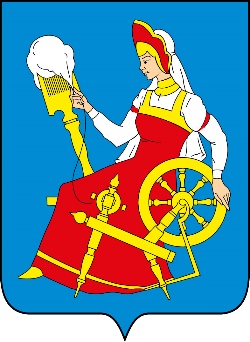 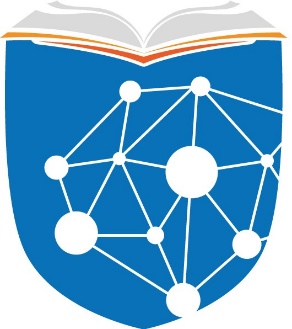 Администрации города ИвановаПубличный докладо результатах деятельности 
муниципальной системы образования города Иванова 
за 2021– 2022 учебный год Иваново 2022СОДЕРЖАНИЕ1. Информационная карта муниципальной системы образования			32. Основные направления развития муниципальной системы образования		63. Управление изменениями в муниципальной системе образования			73.1. Эффективное использование ресурсов 						73.1.1. Финансирование образования						73.1.2. Система мер по повышению заработной платы и социальной
поддержке педагогических кадров						83.1.3. Создание современных условий обучения и воспитания
и доступной среды								103.1.3.1. Дошкольное образование						103.1.3.2. Общее образование							113.1.3.3. Дополнительное образование					143.1.4. Развитие кадрового потенциала системы образования			153.1.4.1. Кадровое обеспечение системы образования			153.1.5. Система повышения квалификации и представления
педагогического опыта							163.2. Современное образовательное пространство для повышения
качества и доступности образования						183.2.1. Развитие гражданско-патриотического и духовно-нравственного воспитания									193.2.2. Интеллектуальное и научно-техническое направление			223.2.3. Художественное направление						243.2.4. Естественнонаучное и туристско-экологическое направление		243.2.5. Спортивно-оздоровительное направление					263.2.6. Социальное – педагогическое направление				283.2.7. Профориентационное направление						313.3. Результаты мониторинга оценки качества образовательной деятельности	333.3.1 Система дошкольного образования						333.3.2. Система общего образования. Учебные достижения детей		353.3.3. Система дополнительного образования. Внеучебныедостижения детей								413.3.3.1. Система дополнительного образования				413.3.3.2. Внеучебные достижения детей					43ПРИЛОЖЕНИЕ 1									44ПРИЛОЖЕНИЕ 2									60ИНФОРМАЦИОННАЯ КАРТАМУНИЦИПАЛЬНОЙ СИСТЕМЫ ОБРАЗОВАНИЯУправление осуществляет координацию и контроль за деятельностью находящихся в его ведении 199 муниципальных учреждения, в том числе 5 централизованных бухгалтерий и 194 муниципальных образовательных учреждения, из них: - дошкольные образовательные учреждения – 135 ед. (табл. 1);- общеобразовательные учреждения – 49 ед. (табл. 2);- учреждения дополнительного образования детей – 9 ед. (табл. 3);- муниципальное бюджетное учреждение «Методический центр в системе образования» - 1 ед.Таблица №1Реализация программ дошкольного образования, ед./чел.Таблица № 2Реализация программ начального, основного среднего полного общего образования, ед./челТаблица № 3Реализация программ дополнительного образования детей, чел.Таблица № 4Укомплектованность образовательных учреждений педагогическими кадрами, чел.2. ОСНОВНЫЕ НАПРАВЛЕНИЯ РАЗВИТИЯ МУНИЦИПАЛЬНОЙ СИСТЕМЫ ОБРАЗОВАНИЯ НА 2021-2022 УЧЕБНЫЙ ГОДСтратегия и тактика развития системы образования города Иванова определялась целями и задачами, обозначенными Концепцией долгосрочного социально-экономического развития Российской Федерации на период до 2030 года, Стратегией социально-экономического развития города Иванова  до 2030 года,  Планом  мероприятий по реализации в 2021-2025 годах Стратегии развития воспитания в Российской Федерации, Планом  основных мероприятий, проводимых в рамках Десятилетия детства на период до 2027 года,  изменениями в Федеральные государственные образовательные стандарты в части воспитания обучающихся, Федеральным проектом «Патриотическое воспитание граждан Российской Федерации» национального проекта «Образование», определяющих приоритетные направления государственной политики в сфере образования, Основными направлениями в развитии муниципальной системы образования на 2021-2022 учебный год были определены следующие:Совершенствование системы воспитания и социализации обучающихсяРазвитие инфраструктуры учреждений и создание современных условийПовышение доступности и качества образованияРазвитие кадрового потенциалаСовершенствование системы управления3. УПРАВЛЕНИЕ ИЗМЕНЕНИЯМИ
В МУНИЦИПАЛЬНЙО СИСТЕМЕ ОБРАЗОВАНИЯ3.1. Эффективное использование ресурсов 3.1.1. Финансирование образованияСфера образования выступает в качестве одной из основных отраслей, призванных обеспечивать высокое качество жизни населения. Финансовые ресурсы являются важным фактором поддержки приоритетных направлений современной стратегии развития российского образования.В 2021 году сохранилась тенденция ежегодного приоритетного финансирования сферы образования за счет средств городского бюджета: 2021 год – 51,8 % бюджета города, или 4 836,2 млн руб. (2020 г. - 51,8% или 4 347,9 млн руб.; 2019 г. - 49,8% или 3 782,5 млн руб.), в том числе:- за счет финансирования муниципальных программ:1. «Развитие образования города Иванова» - 4 540,7 млн. руб. (2020 г. - 4 136,3; 2019 г -
3 627,2);2. «Реализация молодежной политики и организация общегородских мероприятий» (поддержка молодых специалистов) -10,8 млн руб. (2020 г – 7,2; 2019 г. -7,4);3. «Забота и поддержка» (организация питания обучающихся 1-4 классов, выплаты компенсаций части родительской платы за присмотр и уход за детьми в детских дошкольных учреждениях и др.) -167,5 млн руб. (2020 г – 106,2; 2019 г. - 72,2);4. «Развитие физической культуры и спорта в городе Иванове» -35,2 млн руб. (2020 г- 24,4; 2019 г. - 0);5. «Совершенствование местного самоуправления города Иванова» - 25,3 млн руб. (2020 г -24,3; 2019 г. -24,4). За счет средств наказов избирателей депутатам Ивановской областной Думы
и Ивановской городской Думы на укрепление материально-технической базы –  более 56,5 млн руб. (2020 г – 49,5; 2019 г. - 48,6.).Образовательными учреждениями привлечено внебюджетных средств за счет участия
в грантовых конкурсах на сумму более 4,8 млн рублей ( школы №5, 24. ЦДТ №4, ДДЮТ).Рис. 1. Доля финансирования муниципальной системы образованияиз городского бюджета, %3.1.2. Система мер по повышению заработной платы
и социальной поддержке педагогических кадровВ 2021 году продолжались мероприятия по социальной поддержке педагогических работников:компенсационные выплаты молодым специалистам (до 30 лет) в целях сохранения доли молодых педагогов в системе образования города составили более 10,8 млн. рублей – 333 чел., что составило 16,8% от числа педагогических работников (в 2020 г.- 303
и 16,0; 2019 г. – 298 и 17,4% соответственно); компенсационные выплаты отдельным категориям граждан в части затрат
за присмотр и уход за детьми, осваивающими образовательные программы дошкольного образования в частных образовательных учреждениях, для работников муниципальной социальной сферы - 0,8 млн руб. Этой услугой воспользовались более 15 чел ( 2020 г. -21 чел ); меры социальной поддержки по освобождению на 50 процентов от оплаты
за присмотр и уход за детьми в муниципальных образовательных организациях, реализующих образовательную программу дошкольного образования», для родителей (законных представителей) - малообеспеченных работников муниципальных образовательных учреждений. Компенсация части родительской платы составила в 2021 году – 9,1 млн руб. Данной мерой поддержки ежегодно пользуется около 150 чел.;ежегодные грантовые выплаты талантливым педагогам, в том числе победителям профессиональных конкурсов - 89 чел. (2020 г -65; 2019 г. – 51); предоставление жилья на условиях коммерческого найма – 7 чел.  (2020 г.-5, 2019 г. – 5); (всего пользовались услугой в 2021 г. -42 педагога);целевой набор в вузы для подготовки педагогов системы образования города Иванова – 6 чел. (2020 г.– 6 чел.; 2019 г. – 7 чел.).Финансовые средства (в том числе, рост компенсационных расходов, повышение заработной платы работников) обеспечили:Повышение планового показателя «Расходы муниципального бюджета в расчете на одного ребенка», который составил в 2021 году: Рис. 2. Расходы бюджета в расчете на одного обучающегося в год, тыс. руб.в общеобразовательных учреждениях - 46,3 тыс.руб. (2020 г. -39,8 тыс.руб.; 2019 г. – 35,5 тыс.руб.)в дошкольных учреждениях - 130,0 тыс.руб. (2020 г. – 107,1 тыс.руб;
2019 г. – 102,0 тыс.руб.);в учреждениях дополнительного образования - 9,6 тыс.руб. (2020 г. – 9,8 тыс.руб.; 2019 г. – 9,3 тыс.руб.).В общеобразовательных учреждениях на увеличение показателя повлияло: - повышение в 2021 году нормативов обеспечение государственных гарантий реализации прав на получение начального общего, основного, среднего общего образования, обеспечение дополнительного образования в расчёте на одного обучающегося
в муниципальных общеобразовательных организациях- выделение с 01.01.2021 субсидии на выплату ежемесячного денежного вознаграждения за классное руководство педагогическим работникам муниципальных образовательных организаций;- выделение с 01.01.2021 субсидии на организацию бесплатного горячего питания всех обучающихся, получающих начальное общее образование в муниципальных образовательных организациях;- осуществление дополнительных мероприятий по профилактике и противодействию распространения COVID-19 в муниципальных общеобразовательных организациях, повышение антитеррористической защищенности образовательных учреждений;- укрепление материально-технической базы муниципальных образовательных организаций.3.1.3. Создание современных условий обучения и воспитания
и доступной среды3.1.3.1. Дошкольное образованиеДля решения проблемы доступности дошкольного образования в 2021 году создано 203 места в дошкольных образовательных учреждениях (2020 г. - 284; 2019 г. -172):•	завершена пристройка к ДОУ №75 на 90 мест•	создано дополнительно в действующих ДОУ 113 мест.Велось строительство пристройки на 57 мест для детей от 1,5 до 3-х лет в ДОУ № 152
(П/О 14, д 8) и ДОУ на 240 мест (ул. 1-я Камвольная).Осуществлялась поддержка сети частных учреждений: услуги дошкольного образования в частных образовательных организациях получали 307 человек (2020 г.-330 чел; 2019 г.– 303 чел). На обеспечение поддержки дошкольного образования в негосударственных образовательных организациях в 2021году –  8,009 млн руб.  из средств бюджета (2020 г – 11,6; 2019 г. - 10,0).В городе активно использовались возможности существующей сети:Открыта за счет перепрофилирования группа для детей раннего возраста от 1 до 2 лет
в ДОУ № 145 (на 12 чел.).Открыта на базе ДОУ № 67 специальная группа для детей с пищевой аллергией и детей с ОВЗ.Для создания современных условий обучения и воспитания в 2021 году были проведены следующие мероприятия:•	Осуществлялся капитальный ремонт в ДОУ № 157 на 47 мест.•	Проводились ремонтные работы и осуществлялось приобретение оборудования в 126 учреждениях (на сумму 19,2 млн руб.).•	Укреплялась материально-техническая база 59 учреждений (более 18,0 млн руб.
(59 учреждений), в том числе создание 7 спортивно-игровых площадок (более 8 млн. руб.).•	Благоустроена территория 122 садов (более 163 млн руб.).•	Осуществлялись профилактические дезинфекционные мероприятия (5 млн руб.)
и мероприятия по повышению антитеррористической защищенности образовательных учреждений (10,6 млн руб.).Однако, сохраняется 12,5% процентов объектов дошкольного образования с износом здания более 80%, при этом здания, находящиеся в аварийном состоянии или требующие капитального ремонта, отсутствуют.Неукомплектованность некоторых дошкольных образовательных учреждений
в отдельных микрорайонах города Иванова в связи демографической ситуацией (уменьшение количества детей дошкольного возраста на основании статистических данных).Увеличение количества детей более раннего возраста (с 3 лет) с задержкой психического развития, поэтому, как следствие, недостаток мест для данной категории воспитанников
в коррекционных дошкольных образовательных учреждениях.В 2022 году планируется: 	•	Открытие 47 дополнительных мест в ДОУ №157;•	Продолжение строительства ДОУ на 240 мест (ул 1-я Камвольная); •	Завершение строительства ДОУ №152 (на 57 мет);•	Открытие в каждом районе города на базе существующих ДОУ групп для детей от 1
до 1,5 лет.3.1.3.2. Общее образованиеГлавная цель муниципальной системы образования - обеспечение доступности
и повышение качества образования.Основная задача - оказание содействия региону в выстраивании целостной
и эффективной системы оценки качества подготовки обучающихся, которая должна обеспечивать:объективность оценки;сбалансированность системы оценки;нацеленность системы на оценку ключевых характеристик качества подготовки обучающихся.Для решения основной цели намечены следующие мероприятия:- выравнивание стартовых возможностей детей, повышение качества преподавания предметов, вариативный подход к организации учебно-воспитательного процесса
и удовлетворение запросов школьников на предоставление различных видов деятельности.распространение информации о достижении образовательных результатов обучающихся, обеспечение объективности процедур оценки качества образования.В 2021 - 2022 учебном году:• 100 % детей (2020 - 2021 учебный год – 96,2%, 2019-2020 учебный год – 92%) обучались по федеральным государственным образовательным стандартам;• 85,3 % обучающихся 3 ступени обучения общеобразовательных учреждений получали образование по профильным программам и программам углубленного изучения отдельных предметов (2019-2020 учебный год – 77,4%, 2018-2019 учебный год- 65,6%);внедрялось инклюзивное образование в школе № 64 для детей с синдромом Дауна
5 чел (2020-2021 -4 чел.); в 34 общеобразовательных учреждениях 170 детей с ограниченными возможностями здоровья обучались по адаптированным программам (2020-2021 - 32 учреждения, 116 чел.);0,9% (385 чел.) детей – инвалидов и детей с ограниченным с ограниченными возможностями здоровья обучалось в общеобразовательных учреждениях (2020 год -0,9% - (382 чел.); 2018 год- 0,9 (342 чел.); В целях создания новых учебных мест и решения проблемы обучения во вторую смену в 2021 году: •	 открыта пристройка к МБОУ «Гимназия № 36» (ул. Генерала Хлебникова) на 350 мест; •	открыто 100 дополнительных мест в существующих школах (СШ № 61);•	велось строительство новой школы в микрорайоне «Рождественский» на 350 мест
и пристройки к гимназии № 44 на 350 мест; Продолжалась работа по созданию современных условий для обучения и воспитания:•	поставлено компьютерное оборудование в 4 общеобразовательных учреждения
(СШ № 9, 49, 53, 54) в рамках участия в региональном проекте «Цифровая образовательная среда» национального проекта «Образование» по внедрению целевой модели цифровой образовательной среды. Объем финансирования в отчетном периоде составил 7,5 млн руб.обеспечено в рамках национального проекта «Информационная инфраструктура» единый доступ в сеть «Интернет» всех общеобразовательных муниципальных учреждений
со скоростью не менее 100 мбит/с, гарантированный интернет-трафик и обеспечение ограничений доступа к информации. •	созданы 5 спортивных площадок (школы № 11, 49, 22, а также в №42 и № 63 - завершающий этап.) - 8,5 млн руб.•	осуществлен ремонт 10 спортивных залов (городской, областной бюджет более 31,6 млн руб.);•	завершены строительные работы ФОКОТ на территории школы №8 (ремонтные работы - более 35,0 млн руб., из них городской бюджет более 15 млн руб.; оснащение - более 20 млн руб. областной и городской бюджет);•	проведен капитальный ремонт объектов общего образования (капитальный ремонт крыши в школе № 41 (17,0 млн руб.).•	проведены ремонтные работы и приобретено оборудование в 45 учреждениях (- 30,0 млн руб.)•	продолжена модернизация оборудования 20 школьных столовых (5,0 млн руб.).	Однако, сохраняется 38,7 % объектов школьного образования с износом здания более 80%.Технические возможности зданий, а также увеличение численности детей школьного возраста не обеспечивают снижение показателя «Доля обучающихся в муниципальных общеобразовательных учреждениях, занимающихся во вторую (третью) смену», который составил в 2021 г - 12,1 % (2020 г -10,8; 2019 г- 10,9).- сохраняется доля случаев детского травматизма: Рис 3. Доля случаев детского травматизма в ОУ, %Удовлетворенность граждан качеством условий осуществления образовательной деятельности по итогам независимой оценки качества, которая осуществлялась в 2021 году
в общеобразовательных учреждениях, составила - 87,4 баллов (из 100 возможных). Средние результаты были получены по показателю «Доступность услуг для инвалидов». Причиной является отсутствие средств в региональных программах и, следовательно, отсутствие софинансирования из средств городского бюджета.В 2022 году планируется: 	•	Завершение строительства школы в микрорайоне «Рождественский» на 350 мест; пристройки к гимназии № 44 на 350 мест;•	Участие в региональном проекте «СпортШколаГород» по ремонту спортивных залов;•	В 2023 году планируется:•	Создание детского технопарка «Кванториум» на базе общеобразовательного учреждения (лицей № 67) в рамках федерального проекта «Современная школа» национального проекта «Образование».	В 2024 году планируется: •	Создание детского технопарка «Кванториум» на базе общеобразовательного учреждения в рамках федерального проекта «Современная школа» национального проекта «Образование» (лицей № 6);•	Вхождение в федеральную программу по капитальному ремонту «Модернизация школьной системы образования» в рамках государственной программы «Развитие образования» 5 общеобразовательных учреждений (66, 37, 18, 55, 65).3.1.3.3. Дополнительное образование	Для развития системы дополнительного образования детей в 2021 году продолжались ремонтные работы в Центре социальной активности детей и подростков «Притяжение»: капитальный ремонт центральной части здания и прилегающей территории на сумму более
20 млн руб. (ул. 3-я Сосневская, д. 39).	Центром детского творчества №4 выигран грант Президентского фонда культурных инициатив для оборудования нового зала «Образ в камне» в школе-музее «Литос-КЛИО».	В 2024 году планируется: •	Создание 114 дополнительных мест в учреждениях дополнительного образования художественной и естественнонаучной направленности в рамках реализации федерального проекта «Успех каждого ребенка» национального проекта «Образование»;3.1.4. Развитие кадрового потенциала системы образования3.1.4.1. Кадровое обеспечение системы образования Важным фактором в развитии системы образования является кадровый ресурс.	В 2021 - 2022 учебном году в системе образования города Иванова доля педагогических работников в возрасте до 30 лет составила - (ОУ - 16,8 (2020 -19,6) УДО -26,3% ( 2020- 20,6%) ДОУ - 10,8% ( 2020 – 11,9% ) (рис. № 4)Рис. 4 Доля педагогов до 30 лет в системе образования, %Доля педагогов, имеющих первую и высшую квалификационные категории, по всем видам и типам образовательных организаций в городе Иваново  составила  60,2% ( 2020 – 60,2% ;2018 года – 60,6%):в общеобразовательных учреждениях – 63,6% (2020 год – 63,6%; 2018 год – 63,5%; 2017 год – 65,1%)в учреждениях дополнительного образования –  54,5% (2020 год -54,5%; 2018 год -58,2%, 2017 год – 58,0%)в дошкольных учреждениях – 58,7% (2020 год – 58,7%;2018 год-  58,1%, 2017 год – 56,8%)Доля руководящих работников, в том числе директоров, имеющих образование «Менеджер» составила: в общеобразовательных учреждениях –72% (директора -100%) (2020 год – 70,4%) в учреждениях дополнительного образования – 77,7% (директора - 88,8% (2020 год -36,0%); в дошкольных учреждениях – 36,0% (директора -35,0%) (2020 год -33,8%)Планы на 2022-2023 учебный год - Развивать систему сетевого взаимодействия, партнерских отношений, дистанционного и электронного обучения педагогических кадров в рамках межкурсовой подготовки, в том числе инновационной деятельности;- Продолжить внедрение практики ИОМ с учетом различных категорий сотрудников (руководители, педагоги, молодые специалисты, специалисты, резерв управленческих кадров, управленческих команд);- Совершенствовать систему методической работы с педагогами и руководителями учреждений в части достижения новых образовательных результатов на муниципальном уровне, уровне образовательной организации., активно использовать потенциал системы наставничества;- Продолжить и развивать систему профессионального конкурсного движения для педагогических работников.3.1.5. Система повышения квалификации и представления педагогического опытаЗадачи Национального проекта «Образования» по своему звучанию несут в себе перемены, затрагивающие всю систему образования, и ключевая роль в реализации принадлежит современному учителю. «Внедрению в российских школах новых методов обучения и воспитания, современных образовательных технологий», как одному из основных направлений Федеральной программы «Современная школа», способствует развитие инновационных процессов в образовательных учреждениях.В настоящее время действует 146 инновационных площадок.Инновационную деятельность осуществляли:	•	 57,1% общеобразовательных учреждений (2019-2020 -60,7%; 2017-2018 учебный год – 60,7%; 2016-2017 учебный год - 46 %); •	 100% учреждений дополнительного образования (2019-2020 -88,8% 2017-2018 учебный год – 77,7%; 2016-2017 учебный год - 66,6 %);•	42,2% дошкольных образовательных учреждений (2019-2020—30,8%; 2017-2018 учебный год – 29,6%.; 2016-2017 учебный -15,5%).38 % (19,48 %) образовательных организаций реализуют две и более инновации одновременно:13ОУ, 21ДОУ, 4УДО. 22% об общего числа педагогов включены в инновационную деятельность.Современная сеть инновационных площадок МСО представлена на разных уровнях:Инновационная деятельность в муниципалитете носила многоуровневый характер:
(рис. №6) Рис 6 Участие учреждений в инновационной деятельности, %Педагоги образовательных учреждений площадки эффективных образовательных практик (далее – ПЭОП) разработали 24 новые программы повышения квалификации
и учебно-методические материалы к ним. Складывающая практика методического сопровождения способствует проявлению педагогами интереса к инновационной деятельности, мотивации к профессиональному росту. Так, наиболее популярными формами обобщения опыта инновационной деятельности для педагогов, по данным мониторинга, в 2021/2022 уч. году являются тренинги и мастер-классы. Только в 2021-2022 учебном году на базе ПЭОП повысили квалификацию 14,3% (664 чел.) педагога и руководителей 94% (181 учр.) учреждений города.В рамках Федерального проекта «Учитель будущего» решается задача развития кадров для системы общего образования: обеспечивается «возможность для непрерывного
и планомерного повышения квалификации педагогических работников, в том числе на основе использования современных цифровых технологий, формирования и участия
в профессиональных ассоциациях, программах обмена опытом и лучшими практиками (паспорт национального проекта «Образование»).Педагоги города активно представляли передовой педагогический опыт в 2021-2022 учебном году Таблица № 5Число педагогов общеобразовательных учреждений, представивших опытТаблица № 6Число педагогов дошкольных образовательных учреждений, представивших опытТаблица № 7Учреждения дополнительного образованияРешению задач федерального проекта «Социальные лифты для каждого» и «Учитель будущего»: «формирование системы профессиональных конкурсов», дающей гражданам возможности для профессионального и карьерного роста» способствовала система муниципальных профессиональных конкурсов: 3.2. Современное образовательное пространство
для повышения качества и доступности образованияВ рамках муниципальной системы образования для развития способностей обучающихся в соответствии с их потребностями и организации работы с талантливыми детьми и молодежью сложилась определённая модель образовательного пространства, которое является важным условием для повышения качества и доступности образования: это организация деятельности учреждений дополнительного образования, специфика которой носит кластерный характер
(учреждения являются координаторами одного из направлений деятельности с детьми: ЦРДО - опорная площадка областного центра дополнительного образования, выстраивающего работу по модели образовательного центра Сириус, координатор  работа с академически одаренными детьми; ЦСК «Притяжение» (ДЮЦ №1) – координатор социального и медиа направления ЦВР №2 - организатор экологического направления и туристско - краеведческой работы, ДДТ №3 – ресурсный центр патриотического воспитания; ЦДТ №4 - координатор событийного туризма
и профилактической работы с ГИБДД, Дворец творчества - куратор художественного направления и развития шахматного движения, ЦТТ «Новация» – площадка по развитию технического творчества, ЦПР «Перспектива» – организатор  психолого-педагогического сопровождения и профориентационной работы, «Танцы+»- центр развития в городе хореографического движения. В рамках взаимодействия и интеграции образовательных учреждений с учреждениями культуры, спорта, здравоохранения, предприятиями региона, высшими с средними профессиональными учреждениями формируется современное образовательное пространство, обеспечивающее доступность и качество результатов детей, позволяющее максимально вовлекать детей и подростков в различные виды деятельности.3.2.1.	Развитие гражданско-патриотического
и духовно-нравственного воспитанияВ целях совершенствования системы военно-патриотического воспитания граждан
с осуществляется взаимодействие с местным отделением Всероссийского детско-юношеского военно-патриотического общественного движения «Юнармия», осуществлялась работа
по реализации  дополнительных общеразвивающих программ патриотической направленности.Таблица № 8Общее количество объединений патриотической направленностиВ этом учебном году для развития гражданско-патриотического и духовно нравственного воспитания были проведены мероприятия:- Городской челлендж «Единство в нас»; - Фестиваль национальных культур «Фестивальные огни дружбы»;- Акции: «Белые журавли», «Час памяти», «Свеча памяти», «Имя твое неизвестно, подвиг бессмертен», «Письмо солдату», «Мы – граждане России», «Песни, опаленные войной»,
«От всей души с поклоном и любовью», «Сад памяти», городская PR – акция «Мир против террора», «Спасибо за жизнь» (ко всемирному дню благодарности родителям), «Блокадный хлеб» (муниципальная акция в рамках всероссийской). Активные участники мероприятий патриотической направленности: МБОУ «СШ № 2, 49, 26, 14, 19, 39, 41, 42, 43, 50, 54, 65, МБОУ «Лицей № 33», «Лицей № 6, «Лицей № 67», МБОУ «Гимназия № 3», «Гимназия № 36», «Гимназия № 30», учреждения дополнительного образования: МБУ ДО ЦСК «Притяжение», МБУ ДО ДДТ № 3, МБУ ДО «ЦВР № 2», МБУ ДО «Перспектива», МБУ ДО «ЦДТ № 4».Была продолжена работа по реализации муниципального межведомственного проекта «Юнармия-37» с участием   представителей спорткомитета, военного комиссариата, общества ветеранов войны и труда, комитета по делам молодёжи, физической культуры
и спорта  города Иванова, Росгвардии, ДОСААФ и др. Ежемесячно юнармейские отряды принимали участие в мероприятиях гражданско-патриотической направленности, таких как: профориентационной проект на выбор военной профессии «Профессия Родину защищать»; проект «Дневники Победы», проект «Под знаменем Отчества», акции «Школьные музеи юнармейцам города», в юнармейской спартакиаде, Дне юнармейца «Время выбирает нас», сдаче норм ГТО и др. .В состав Юнармии вошли 26 патриотических отрядов города с общей численностью 695 человек.Важную роль в патриотической работе с обучающимися играет волонтерская деятельность.Волонтерские отряды созданы и функционируют на базе 33 муниципальных образовательных учреждениях города, осуществляя добровольческую деятельность в сфере гражданско-патриотического воспитания, здравоохранения, социальной поддержки, культуры, физической культуры и спорта, развития городской среды и туристической деятельности,
а также инклюзивное добровольчество. Общая численность школьников, вовлеченных волонтерскими объединениями на базе образовательных организаций в добровольческую деятельность – 14 949 человек. Более 4 тыс. членов волонтерских отрядов работают в составе Ивановской областной детской общественной организации содействия развитию детей «Союз детских организаций и объединений». Обучающиеся принимают участие в областных акциях и конкурсах социально-педагогической направленности, являются активными членами региональных молодежных общественных организаций - Областная ученическая коллегия, Детский общественный совет при Уполномоченном по правам ребенка в Ивановской области.Ежегодно на территории города реализуются муниципальные этапы всероссийских проектов «Я - гражданин России!», «Доброволец года», «Добро не уходит на каникулы», областная акция «Свет в окне»Формированию социальных установок активной гражданской, развитию добровольческих инициатив способствовала работа по развитию школьного самоуправления, организованная Ивановской городской ученической Думой (ИГУД)ИГУД разработано и реализовано несколько десятков социальных проектов. Наиболее известные акции «Военный вальс» и «Троллейбус памяти», Фестиваль ученического самоуправления «Я за ученическое самоуправление!», обучающий проект «Управляем сами!» и другие. В этом учебном году ИГУДом были реализованы следующие социально значимые проекты: «Красная линия» (профилактика ВИЧ-инфекции), «Операция «С Новым годом!» (привлечение внимание детей и общественности к проблемам детей с ОВЗ), «Я люблю тебя, жизнь!» (профилактика зависимостей, формирование ценностей здорового образа жизни), проекты «Сад памяти», «Дети- детям) (в помощь детям Донбасса), «Весенняя неделя добра». Деятельность ИГУД позволяет объединить и направить на решение социально значимых проблем ежегодно свыше 20 000 школьников города.В целях воспитания толерантности обучающихся, профилактики этносоциальных конфликтов и усиление работы в области межэтнического взаимодействия было  организовано проведение Мемориального вечера, посвященного Международному Дню памяти жертв Холокоста с участием представителей еврейский религиозной общины, органов власти
и общественности (в мероприятии приняло участие 799 обучающихся) и проведена конференция на тему: «Религиозные ценности в культуре современной молодёжи», посвященная Всемирному дню религии (с участием представителей различных религиозных конфессий (Русской православной церкви, Духовного управления мусульман Ивановской области, Еврейской религиозной общины, Армянской апостольской церкви), органов власти, представителей, силовых структур и общественности (в мероприятии приняли участие
346 обучающихся).С целью пропаганды идеи братского славянского единства и культурного наследия дружественного России народа, средняя школа № 56 осуществляла работу совместно
с Ивановской региональной общественной организацией «Белорусский национально-культурный центр «Крыница» («Родник») и школой № 20 г. Орши. В школе проводятся Уроки мужества (с участием бывших военнослужащих Оршанского полка и отряда СОБР), «недели Белоруссии», презентации о Республике Беларусь, организуются просмотры документальных и художественных фильмов патриотической направленности и др. Таким образом, система образования города Иванова является полноценной поликультурной системой, отвечающей современным требованиям и перспективам развития общества, которая формирует содержание образования и воспитания в соответствии
со структурой российской идентичности, то есть руководствуется целями трансляции этнокультурного наследия и национальных культур народов России.  3.2.2. Интеллектуальное и научно-техническое направлениеЭффективная система выявления, поддержки и развития способностей и талантов
у детей и молодежи ориентирована не только на работу с одаренными детьми, проведение олимпиад и конкурсов, работу с обучающимися профильных классов, классов с углубленным изучением отдельных предметов, с обучающимися с особыми образовательными потребностями, но и всеми остальными категориями обучающихся.В городе создана система для развития и предъявления результатов для школьников обеспечивающая массовость и непрерывность участия детей в олимпиадном движении, конкурсных мероприятиях, участниками которого являются школьники с 1 по 11 класс. Для развития интеллектуального направления существенно оптимизирован список академических мероприятий для одаренных школьников, который приведен в соответствие
с министерским списком интеллектуальных соревнований, победа в которых в будущем сможет дать преимущества при поступлении в российские вузы. Расширен список олимпиад для учащихся начальной ступени образования «Турнир Смешариков», впервые добавлена олимпиада по физической культуре. Всего олимпиадных испытаний 12 олимпиад. В 2021 - 222 учебном году в турнире Смешариков приняли участие 1210 обучающихся, 48 стали победителями и 190 призерами.Впервые в мае 2022 года проведена олимпиада по функциональной грамотности
для обучающихся 3 - 4 классов. Бонусом данной олимпиады являлось то, что при условии победы в ней обучающийся получает дополнительный балл при выставлении годовой отметки по одному из предметов – математике, естествознанию. Школьный этап организовывался самими образовательными учреждениями, в олимпиаде приняло участие 853 школьника.
А сама олимпиад проведена в 16 образовательных учреждениях (№ 1, 6, 15, 19, 21, 22, 23, 26, 28, 29, 33, 39, 42, 53, 54, 67) . Главным эффектом можно считать стабильно высокий охват школьников 2 и 3 ступеней конкурсным, олимпиадным движением. В 2021-2022 учебном году школьники города приняли участие в 31 перечневом мероприятии, включенном в «Перечень олимпиад и иных интеллектуальных и (или) творческих конкурсов, мероприятий, направленных на развитие интеллектуальных и творческих способностей, способностей к занятиям физической культурой и спортом, интереса к научной (научно-исследовательской), инженерно-технической, изобретательской, творческой, физкультурно-спортивной деятельности, а также на пропаганду научных знаний, творческих и спортивных достижений». Самым массовым является Всероссийская олимпиада школьников, в ней в 2021-2022 учебном году приняли участие школьники из 48 общеобразовательных учреждений (98%, кроме школы № 29): • в муниципальном этапе – 14,68 % школьников 7-11 классов (2019-2020 учебный год – 19,4 %; 2018-2019 учебный год -18,5%%; 2017-2018 учебный год- 24,1%;), • в региональном этапе – 93,9 % учащихся 9-11 классов из числа победителей и призеров муниципального этапа (2019 – 2020 учебный год – 55,0 %; 2018-2019 учебный год – 51,4%; 2017-2018 учебный год - – 43,7%), 6 человек победители и призеры заключительного этапа ВОШ.Достойно выступали школьники города на Всероссийской олимпиаде школьников.Так в региональном этапе из 514 ивановцев 120 стали победителями и призерами.
По 30 процентов победителей и призеров регионального этапа от числа участников данного учреждения у школ № 1, 3, 4, 18, 21, 22, 30, 32, 33, 35, 37, 49, 66.Профильная смена для академически одаренных школьников проводится ежегодно
в августе на базе Центра развития детской одаренности. Однако, силами педагогов ЦРДО, выпускников, студентов такая смена проводится в формате лагеря дневного пребывания.
в августе 2022 года в ней приняли участие 57 человек (профиль математика, информатика, биология, химия).Главная задача направления технической направленности – это научно-техническое просвещению школьников, через изучение и практическое применение наукоёмких цифровых технологий, поляризации научно-технического творчества, исследовательской
и изобретательской деятельности, в том числе в online - формате.Был разработал комплексный план по популяризации и вовлечению детей в научно-техническое творчество, куда вошли следующие мероприятия:- «Центр компетенций «TechnoHUB», в рамках которого любой школьник Иваново
в возрасте от 12 лет, мог посетить мастер-класс по направлению технического творчества, открытую лекцию от представителей реального сектора экономики или обратиться за помощью в реализации своего проекта. В 2021-2022 учебном году Центр компетенций «TechnoHUB» работал в online и офлайн форматах, было проведено более 86 мастер-классов, общее количество участников составляет 764 человека лично, и более 126 тысяч просмотров.- Образовательный портал «Онлайн-школа SkillFab». Данная платформа позволяет организовать обучение в дистанционном формате молодым инженерам из любой точки мира
в удобное для них время. Техническое образование становится доступнее – каждый желающий имеет возможность пройти обучение по тому или иному курсу. Сейчас на портале собрано более 50 мастер-классов и курсов, открытых лекций по направлениям: промробоквантум,
IT-квантум, Аэроквантум, VR/AR-квантум, промдизайнквантум, хайтек цех, проектное управление. Над курсами на портале работают не только наставники центра, но и обучающиеся детского технопарка «Кванториум. Новатория».- Организация и проведение городских, областных и межрегиональных мероприятий, включая в себя хакатоны, олимпиады, фестивали технической направленности, открытие online-мероприятия и мастер-классы. 72% данных мероприятий являются отборочными этапами для участия во Всероссийских и международных соревнованиях. Налажено сотрудничество с IT-компаниями: Involta, Akvelon, Garpix, Айтек, «Нейрософт», Интернет агентство «Илюминатор», «Мегафон»/Охват участников городских проектов технической направленности в сравнении с 2020-2021 учебным годом вырос на 7 % (2022 год – 5334, 2021 год - 2295).С целью реализации задачи Нацпроект «Образование» о проведении уроков «Технологии» на базе высокотехнологичных организаций, в том числе на базе детских технопарков «Кванториум» в 2021-2022 учебном году был продолжен проект «Инженерный класс» совместно с рядом школ города. По результатам года были включены 14 классов
из 6 общеобразовательных школ: 58,66, лицеев 21,22,33, гимназия 32.  Детский технопарк «Кванториум. Новатория» является площадок для организации
и проведения образовательных сессий для педагогов центров образования цифрового
и гуманитарного профилей «Точка роста» и детских технопарков «Кванториум» Российской федерации. В мае 2022 года центр организовал региональный этап Всероссийского фестиваля лучших практик в дополнительном образовании технической направленности.3.2.3. Художественное направлениеВ рамках Национального проекта «Образование», Стратегии развития системы образования на период до 2030 года для развития художественного творчества были организованы и проведены 5 выставок-конкурсов («Рождественский подарок», «Светлый праздник», «Новогодний серпантин», «Малахитовая шкатулка», «Охрана труда глазами детей») и 1 виртуальная выставка («Славянское наследие») изобразительного и декоративно-прикладного творчества, а также музыкальные конкурсы «Юный музыкант» и «Орфей». Численность детей – их участников составила более 2,5 тысяч человек. Значительно вырос уровень исполнительского мастерства и прикладного творчества 3.2.4. Естественнонаучное и туристско-экологическое направлениеПродолжалась работа по расширению профориентационного движения
по естественнонаучным дисциплинам (химия, физика, биология)  в рамках сотрудничества  Музея «Литос –КЛИО» ЦДТ №4 и школ города:•	проведены консультации учителям школ по созданию экспозиций и выставок
в школьных музеях; по определению и атрибуции экспонатов школьных музеев (минералы, горные породы, окаменелости, археологические находки, предметы быта и др.);
по определению и атрибуции экспонатов учебных коллекций для уроков географии, истории, окружающего мира; по работе с телескопической и иной оптической техникой для уроков астрономии; по работе с астрономическими программами для уроков астрономии.• организована работа со школьниками города и их руководителями над научно-исследовательскими проектами по темам «Путешествие в мезозойскую эру Ивановской области», «Мегалиты Ивановской области» (МБОУ СШ № 1, 4, 6, 14, лицей 21, 23, 30, гимназия 32, 33, 43, 64, 65, 66);• проведена работа со школьниками города по подготовке к олимпиадам по геологии, астрономии, этнографическим и географическим диктантам (МБОУ СШ 1, 4, 14, лицей 21, 30, гимназия 32, 33, 64, 65, 66);• организованы экскурсии с тематическими мастер-классами в музее камня Литос – Клио (залы минералогия, геология, палеонтология); (МБОУ СШ № 1, 4, 6, 21, 23, 30, 50, 63, 67). • проведены образовательные сеансы в планетарии (МБОУ СШ № 1, 4, 6, 21, 23, 30, 50, 63, 67);• проведены городские мероприятия, конкурсы «Ночь в музее», «Тротуарная астрономия», «Калейдоскоп коллекций», конкурс тематических презентаций музеев. Общее количество участников - 700 человек. Мероприятия эколого-биологической тематики, организованные МБУ ДО ЦВР № 2, были направлены на расширение охвата детей естественнонаучной деятельностью.
За прошедший год была проведена работа по организации конкурсных и эколого-просветительских мероприятий: творческие конкурсы, слеты, учебные экскурсии, форумы :VIII Муниципальный творческий конкурс-выставка «Они должны жить: заповедные страницы»
(участников - 420 чел из 59 учреждений), творческие выставки-конкурсы декоративного
и изобразительного искусства «Они должны жить!» и «Птица года», экологический эрудион «Где? Зачем? и Почему?», областная акция «Покормите птиц!» (участников 736 чел.
из 68 учреждений). В проекте экскурсионного маршрута «Экологическая тропа «По берегам реки Талки и её водохранилища» приняли участие 150 человек из 7 образовательных учреждений города. В рамках эколого-просветительского проекта «Юный орнитолог», организованного в формате профильной школы при поддержке Ивановского отделения Союза охраны птиц России, ИвГУ, было организовано индивидуальное сопровождение по исследованиям для 25 учащихся 5-8-х классов из 8 образовательных учреждений города Иванова.Для развития туристско-краеведческого направления реализовывалась программа «ШТУРМ», которая предусматривала знакомство школьников с основами туристических техник, краеведением, привлечение подростков к туризму, как виду спорта, и пропаганда здорового образа жизни. В 2021-2022 году участников 13 команд из 11 образовательных учреждений. (2018 – 15 команд, 2017 – 12 команд). Активные участники туристко-краеведческой работы: ЦВР № 2, ЦДТ № 4, Гимназии № 32, Гимназии № 36, СШ № 43, ДДТ
№ 3. Городские туристические слеты стали удачной формой возрождения и развития массового детского туризма.3.2.5. Спортивно-оздоровительное направлениеАктуальная задача сохранения и укрепления здоровья детей реализовывалась через мероприятия спортивно-оздоровительной направленности. В дошкольных образовательных учреждениях:• 7,0 % дошкольников стали участниками городских спортивно-оздоровительных мероприятий (2019-2020 учебный год -7,0 %);• 71,8% дошкольных образовательных учреждений приняли участие в спартакиаде «Малышок» (2019-2020 учебный год – 71,8);•	11,8 % (16 учр.) приняли участие в фитнес-марафоне «Солнечные зайчики» (2020 2021 – 11,8 %)•	более 170 педагогов дошкольных учреждений стали участниками соревнований
по спортивному ориентированию, лыжным гонкам; В общеобразовательных учреждениях:в 100% школ созданы Школьные спортивные клубы, из них 67,4 % имеют свидетельство о регистрации;100% школ приняли участие в городской спартакиаде школьников.участие в школьном и муниципальном этапах Президентских состязаний представлено в таблице № 9.Таблица № 9Сравнительная таблица по количеству общеобразовательных организаций
и количеству обучающихся, принявших участие в школьном этапе
Президентских состязаний в 2019-2020 и 2020-2021 учебных годахТаблица № 10Сравнение количества и показателя процента муниципальных образований,
принявших участие в муниципальном этапе Президентских состязаний
в 2018-2019 и 2020-2021 учебных годах По сравнению с прошлым годом уменьшилось количество общеобразовательных организаций и обучающихся, принявших участие в школьном этапе, участие учреждений
в муниципальном этапе Президентских состязаний сохранилось на уровне 2020-2021 учебного года.• стабильно высоким (более 10000 детей) сохранился показатель «Участия детей
в массовых спортивных соревнованиях»: «Кросс нации», «Первомайская легкоатлетическая эстафета «Рабочий край», «Российский Азимут», «1000 шагов», полумарафон « Красная нить».Для популяризации комплекса ГТО и пропаганды ЗОЖ совместно Комитетом молодежной политики, физической культуры и спорта при участии муниципального центра тестирования ВФСК ГТО города Иванова были организованы «Фестиваль ГТО», сдача норм ГТО обучающимися.17,38% (7 440 школьников) приняли участие в испытаниях в выполнении нормативов (тестов) комплекса ГТО. В число 10-ти лучших учреждений по реализации ВФСК «Готов к труду и обороне»
в 2021-2022 учебном году стали учреждения: № 66,62,33,6,21,58,39,64,41,20,67,5.4).В целях организации досуговой занятости детей и организации отдыха детей
и подростков в каждый каникулярный период.- организованы лагеря с дневным пребыванием и лагерях труда и отдыха в летний период на базе 49 школ (все школы) и 8 учреждений дополнительного образования, лагерей труда и отдыха - на базе 30 школ. Это обеспечило отдых для 6274 детей, в том числе 310 детей - сирот и детей, находящихся в трудной жизненной ситуации;- организованы мероприятия различных форм и направленностей в рамках проекта «Активные каникулы»:- в период зимних каникул - 81 мероприятие / 1568 несовершеннолетних; -  в период весенних каникул - 62 мероприятия / 1410 несовершеннолетних;- в период летних каникул в июне – июле - 146 мероприятий /4643 несовершеннолетних.С 2019 учебного года Дворцом творчества реализуется городской проект «Дорога
в Шахматное королевство», который создаёт единое образовательное поле обучения игре
в шахматы на базах школ города, вовлекая школьников в соревновательный процесс, оказывая помощь руководителям школьных шахматных кружков в освоении онлайн-формата турниров. В 2021-2022 учебном году проведены 5 мероприятий: праздник «Посвящение
в шахматисты» и 4 ставших традиционными турнира: «Малая Белая ладья», «Конек-Горбунок» (для младших школьников и дошкольников), «День Победы», муниципальный этап Всероссийского турнира «Белая ладья». В них приняли участие 286 человек (в 2020-2021 учебном году 271). Количество школ-участниц мероприятий остается стабильным. Второй год шахматисты активно осваивали интернет-пространство.Самые активные участники приобщения детей к игре в шахматы - лицеи № 33
и 67 (педагог Кудина И.Н.), гимназия №36 (педагог Головкин А.В.), где в процесс включены все - от руководителей до учеников и родителей.В муниципальном этапе Всероссийского турнира «Белая ладья» участвовали юные шахматисты из 11 школ: 1, 20,21, 22,23, 30,32,33, 36, 56, 67. Победителем стала команда лицея № 67, призёрами – команды лицеев № 22 и 33. Команда 33-го лицея стала победительницей областного этапа.3.2.6. Социальное – педагогическое направлениеВ текущем учебном году социально - педагогическое направление реализуется в каждом общеобразовательном учреждении, является модулем «Профилактика» рабочей программы воспитания, а также представлено работой объединений социальной направленности
в учреждениях дополнительного образования, сетевыми проектами и городскими мероприятиями.Организация работы по профилактике правонарушений предполагает мероприятия
с детьми, родителями, педагогами, а также с участием субъектов профилактики. Данные мероприятия организуются в рамках операции «Несовершеннолетние» (пять этапов), антинаркотических месячников, Единых дней профилактики, иных городских профилактических мероприятий, а также в рамках планов работы школ:- проведено два городских родительских собраний: «Профилактика употребления ПАВ» обучающимися образовательных учреждений. Сотрудничество родителей и школы
по вопросам профилактики употребления психо-активных веществ подростками с участием специалиста ОБУЗ «Ивановский областной наркологический диспансер», сотрудника ОДН УМВД России по Ивановской области и педагога-психолога МБУ ДО ЦПР «Перспектива» (март 2022) и по вопросам безопасности детей в летний каникулярный период «Безопасные каникулы» с участием сотрудников правоохранительных органов (полиция, ГИБДД), специалиста ОБУЗ «Ивановский областной наркологический диспансер», педагога-психолога МБУ ДО ЦПР «Перспектива» (май 2022);- проведены специалистами МБУ ДО ЦПР «Перспектива» четыре мероприятия
для родителей в рамках просветительского проекта «Территория доверия» (комплекс обучающих мероприятий, направленных на оказание грамотной помощи со стороны родителей детям и подросткам в преодолении актуальных проблем социализации) - занятия на темы: «Запреты в жизни ребенка: ставим границы, выстраиваем отношения» (январь 2022), «Профориентация». Важный разговор для подростков и родителей» (февраль 2022), «Возможности ребенка: родительские ожидания и реальность» (март 2022) и «Цифровой детокс: формируем правильное отношение к использованию цифровых устройств: компьютеров, смартфонов, планшетов и т.д.» (апрель 2022). Мероприятия состоялись в онлайн – режиме. Всего в мероприятиях приняло участие 369 родителей;- организованы Сотрудниками ГППС (Перспектива) городские психологические акции
и групповые тренинги с подростками, требующими коррекции поведения, а также индивидуальные консультации несовершеннолетних и их родителей. За период 2021-2022 учебный год педагогами-психологами Центра проведено 1069 консультаций, из них 340 консультаций для родителей и 729 консультаций для детей;-  продолжена реализация проекта социализации детей и подростков «Выбор за тобой!» (ДДТ № 3). В отчетный период в проекте приняла участие постоянная группа обучающихся
из 5 общеобразовательных учреждений, в каждом из занятий принимало участие от 9 до 19 человек.- сформирована городская служба примирения на базе МБУ ДО ЦПР «Перспектива». - функционирует 25 служб медиации и примирения на базе общеобразовательных учреждений. За период 2020-2021 учебного года службами медиации (примирения) в школах
в отношении 56 конфликтных случаев применен восстановительный подход, из них 53 случая разрешены.Индивидуальная профилактическая работа в общеобразовательных учреждениях осуществлялась в отношении 326 чел., в том числе внутришкольной работе в отношении – 174 чел., на ведомственном взаимодействии - 19 чел., на межведомственном – 133 чел.В 2021-2022 учебном году продолжалась работа в сотрудничестве с отделом пропаганды УМВД ГИБДД по Ивановской области и по вовлечению детей и молодежи в деятельность
по профилактике дорожно-транспортного травматизма.Проведены месячники «Дорога железная – не для игры!», «Безопасную железную дорогу детям!», «Осторожность, внимательность и знания – залог безопасности на железной дороге!». В 6 дошкольных учреждениях (МБДОУ «Детский сад № 10», МБДОУ «Детский сад общеразвивающего вида № 11», МБДОУ «Детский сад общеразвивающего вида № 23», МБДОУ «Детский сад комбинированного вида № 67», МБДОУ детский сад № 77, МБДОУ «Детский сад комбинированного вида № 162»,) установлены и функционируют площадки
для проведения практических занятий по правилам безопасного участия в дорожном движении.• Организованы интерактивные обучающие занятия по ПДД и фигурному вождению велосипеда;• Проведены городские мероприятия: муниципальный этап областного конкурса «Безопасное колесо», муниципальный этап областного конкурса агитбригад отрядов ЮИД «Светофор», муниципальный этап областного творческого конкурса по безопасности дорожного движения «Добрая дорога детства»; слет отрядов ЮИД, «Праздник безопасности»;• Создана муниципальная база данных в помощь ЮИДовцам, объединяющая методические материалы, медиаресурсы, полезные в деятельности отряда (https://o-mega.top/for_parents/projects/uid/).Количество отрядов ЮИД – 20. (МБОУ «СШ №1», МБОУ «СШ №2», МБОУ «СШ №3», МБОУ «СШ №5», МБОУ «СШ №11», МБОУ «СШ №18», МБОУ «Гимназия №23», МБОУ «СШ №26», МБОУ «Гимназия №36», МБОУ «СШ №41», МБОУ «СШ №42», МБОУ «СШ №43», МБОУ «СШ №50», МБОУ «СШ №53», МБОУ «СШ №54», МБОУ «СШ №56», МБОУ «СШ №64», МБОУ «СШ №66», МБОУ «СШ №68», МБУ ДО ЦДТ №4).3.2.7. Профориентационное направлениеВ рамках реализации профориентационного проекта «Перспективное поколение»:- проведены информационные встречи как по вопросам трудоустройства в летний период, так и по вопросам профориентации;- участие школьников в открытых онлайн-уроках в рамках всероссийского проекта «Проектория» (9282 участников);- участие в Едином городском уроке профориентации «Вектор успеха – 37»
(по повышению информированности обучающихся о предприятиях и организациях города
и готовности учащихся к выбору профессиональной траектории (участников - 855 учащихся
8 классов из 14 образовательных учреждений города ( № 3, 4, 5, 9, 17, 18, 24, 35, 37, 39, 41 42, 54,63);- участие в федеральном проекте ранней профориентации «Билет в будущее» (участие приняли 866 учащихся 8-х классов из 15 общеобразовательных учреждений города (№ 15, 17, 54, 58, 19, 39, 18, 36, 33, 63, 7, 50, 5, 42, 41). В рамках проекта учащиеся прошли профтестирование на портале и приняли участие в профессиональных пробах учреждений СПО.- городские профориентационные конкурсы и мероприятия:- конкурсе агитбригад «Есть такая профессия» (45 участников из 9 школ). Игровую площадку «Мастерград» посетили 3077 обучающихся из 25 школ города
(№ 1, 3, 4, 6, 7, 11, 15, 17, 19, 22, 24, 28, 30, 33, 35, 39, 41, 42, 53, 56, 58, 63, 64, 67, 68). Это почти в два раза больше чем в предыдущем году (1776 чел. в 2020-21 учебном году).Профи-класс «Твоя перспектива» - комплексная система по определению индивидуального образовательного маршрута) и самореализации в пространстве старшей школы (257 участников). - Класс труда «Профприкид» - практические уроки профориентации для обучающихся 5-7 классов (участников более 600 человек в возрасте от 10 до 13 лет из 22-х общеобразовательных учреждений города).- работа трудового лагеря «Наше Дело» (временно трудоустроено 132 обучающихся муниципальных общеобразовательных учреждений в возрасте от 14 лет).Совместно с социальными партнерами были реализованы:Городская олимпиада рабочих рук «BASICSKILLS», направленная на популяризацию рабочих профессий среди школьников города, являющаяся базой для подготовки юниорского чемпионата Junior Skills. (В 2021-22 учебном году участники соревновались
по 40 компетенциям: 520 участников из 30 образовательных учреждений города и области. Одним из успешных нововведений чемпионата этого года стала организация площадок
для соревнования на базах колледжей и ВУЗов, предприятий города и привлечение специалистов данных учреждений для разработки заданий и экспертной оценки работ участников. Благодаря этому почти в 2 раза увеличилось количество компетенций (2020-2021 учебном году -28) и качество организации соревнований.24 проекта технической направленности были организованы с участием представителей бизнес-сообщества, выступающих в качестве экспертов и наставников.В летний период был организован проект «Стажировка», когда юные инженеры проходили практику на базе предприятий и IT-компаний города Иваново.Городской исследовательский проект «Разведка» совместно с партнерами Центра ИВГПУ и ИГХТУ, темой которого в 2021 - 2022 учебном году была «Учусь в Иваново!» (участие 21 команда обучающихся из 22 образовательных организаций города: № 36, 42, ЦВР № 2, 63, 23, 54, 3, 53, 68, 14, 49, 37, 55, ДДТ № 3, 50, 65, Перспектива, 56, 18, 37, 3). По сравнению
с предыдущим 2020 - 2021 годом увеличился на 66,6 % (14 команд в 2020 - 2021 учебном году).В рамках Промышленного туризма школьники города приняли участие:- во всероссийской акции «Неделя без турникетов» - выход на предприятия, ознакомление школьников и студентов с современными профессиями и специальностями, востребованными на рынке труда. (696 участников).- в Ярмарке образовательных услуг – (информационные встречи с учащимися
и сотрудниками центра занятости, представителям СПО). Количество участников - 656 человек из 11 школ города (№ 64, 63, 54, 42, 36, 23, 22, 20, 17, 9, 8). Увеличился охват участников
по сравнению с прошлым годом (321 чел), в связи с повышением интереса школьников
к получению среднего специального образования и пропагандой рабочих профессий.Для решения задачи персонализации профориентационых маршрутов старшеклассников психологами Центра профориентации и развития «Перспектива» составлены комплексы профдиагностики школьников, что позволило учащимся 8-10 классов наметить свои профессиональные траектории (индивидуальное профконсультирование и профдиагностика). А также принять участие в групповых диагностиках и профориентационых тренингах. Для родителей школьников были организованы профконсультации
и профориентационные встречи на темы «Профориентация». Важный разговор для подростков и родителей», «Родительские ожидания и реальность».В то же время, в рамках данного направления сохраняются проблемы, требующие особого внимания:• ДТП по вине несовершеннолетних: 2021 – 2022 учебный год – 19 случаев (2018-2019 учебный год - 6 случаев).3.3. Результаты мониторинга оценки качества
образовательной деятельностиОценка качества общего образования на муниципальном уровне – оценка способности муниципальной образовательной системы удовлетворять установленным и прогнозируемым потребностям местного самоуправления и общества в части эффективного и всестороннего развития человека вследствие освоения основных образовательных программ общего образования и результатов оценочных процедур региональной системы оценки качества образования.Основной стратегической целью муниципальной системы управления качеством образования являлась организация деятельности по повышению качества образования в городе Иваново посредством:- оценки качества образовательных достижений обучающихся;- оценки качества реализации образовательных программ;- оценки качества условий осуществления образовательного процесса
в образовательных организациях;- принятия соответствующих управленческих решений на муниципальном уровне,
в том числе по оптимизации сети и созданию условий для доступности образования на всех уровнях и ступенях образовательного процесса.3.3.1 Система дошкольного образованияПроведенные мероприятия способствовали: Получению вариативности дошкольного образования в группах различной направленности:10% – компенсирующие (2021 – 11 %, 2018 год – 7,2%);89,1% -общеразвивающие (2021 – 87,8%, 2018 год – 92,0%);0,3%- оздоровительные (2021 – 0,6 %, 2018 год – 0,3%);0,6 % -комбинированные (2021 – 0,6 %, 2018 год -0,5%).Развитию вариативных формы получения образования:1% детей получали образование в группах кратковременного пребывания, семейных группах, лекотеках (2020 - 2021 учебный год – 0,7 %, 2019 - 2020 учебный год –
0,7 %, 2018-2019 учебный год – 0,3%);10,0% детей с ограниченными возможностями здоровья (2020-2021 учебный год – 8,3 %; 2019-2020 учебный год – 8,0 %, 2018-2019 учебный год – 8,9%);1,5% дети-инвалиды (2020 - 2021 учебный год – 1,6 %, 2019 - 2020 учебный год – 1,5 %, 2018-2019 учебный год – 1,4%);0,02 % детей с тяжелой формой патологии (в форме домашнего обучения) (2020-2021 учебный год – 0,02 %, 2019 – 2020 учебный год – 0,02 %, 2018-2019 учебный год - 0,02 %);194 родителя получали услуги в рамках консультативного семейного пункта (2020 - 2021 учебный год – 194 обращения, 2019 - 2020 учебный год – 116 обращений, 2018-2019 учебный год - 286 обращений).Обеспечению доступности дошкольного образования:удельный вес численности воспитанников дошкольных образовательных организаций в возрасте от 3 до 7 лет, охваченных образовательными программами дошкольного образования, на уровне 100%;показатель «Доля детей в возрасте 1 - 6 лет, получающих дошкольную образовательную услугу и (или) услугу по их содержанию в муниципальных образовательных учреждениях в общей численности детей в возрасте 1 - 6 лет» составил – 81,5 % (2020 –
81 %, 2019 – 82 %);показатель «Доля детей в возрасте 1 - 6 лет, стоящих на учете для определения
в муниципальные дошкольные образовательные учреждения, в общей численности детей
в возрасте 1 - 6 лет» 	- 19,1 % (2020 – 20 %, 2019 -20,0 %); показатель «Охват дошкольным образованием детей в возрасте с 1 года до 7 лет» в городе Иванове с учетом детей, посещающих негосударственные дошкольные учреждения, до 77,8%, в связи с уменьшением численности детей дошкольного возраста (в 2020 г- 82,0; 2019 г. - 82,0).Проблемы:Неукомплектованность некоторых дошкольных образовательных учреждений
в отдельных микрорайонах города Иванова в связи демографической ситуацией (уменьшение количества детей дошкольного возраста на основании статистических данных);Увеличение количества детей более раннего возраста (с 3 лет) с задержкой психического развития, поэтому, как следствие, недостаток мест для данной категории воспитанников в коррекционных дошкольных образовательных учреждениях.В 2022 году планируется:Открытие 47 дополнительных мест в ДОУ № 157;Продолжение строительства ДОУ на 240 мест (ул. 1-я Камвольная);Завершение строительства ДОУ № 152 (на 57 мест).3.3.2. Система общего образования. Учебные достижения детей.Главными результатами оценки качества подготовки обучающихся являются:Результаты освоения образовательных программ, учебные достижения школьников.Рис. 9. Качество знаний учащихся, %Средний показатель качества знаний по итогам 2021-2022 учебного года составил -
51,4 % (2020-2021 учебный год – 51,5%, 2019-2020 учебный год - 56,2 %). На первом уровне обучения – 65,9% (2020-2021 учебный год - 64,1%, 2019 – 2020 учебный год – 69,1 %), на втором – 40,9 % (2020 - 2021 учебный год - 41,7%, 2019 – 2020 учебный год – 47,0 %), на третьем – 54,3% (2020-2021 учебный год – 56,7 %, 2019 – 2020 учебный год – 57,1 %).Результаты Всероссийских проверочных работ (далее – ВПР) в 2022 году в соответствии с письмом Рособнадзора в связи с прогнозируемым развитием эпидемиологической ситуации
и сохранения рисков распространения COVID-19 ВПР перенесены на осень 2022 годаПо итогам 2021-2022 учебного года:99,3% выпускников освоили стандарт среднего полного общего образования и получили аттестат (2020-2021 учебный год – 99,9%; 2019-2020 учебный год – 100%).аттестаты особого образца и медали «За особые успехи в учении» получили 11,9% (210 чел.) выпускников 11-х классов (2020-2021 учебный год – 223 чел. (11,9%), 2019-2020 учебный год  – 203 чел. (10,76 %)увеличилась доля обучающихся, условно переведенных в следующий класс, до 1,2 % (2020-2021 учебный год – 0,9%, 2019-2020 учебный год - 0,12%).	увеличилась доля обучающихся, оставленных на повторное обучение в 4-х классах до  0,9 % (2020-2021 учебный год – 0,53%, 2019-2020 учебный год – 0,53 %).Для выпускников 11-х классов в 2022 году основанием для выдачи аттестатов являются результаты единого государственного экзамена по математике (базовый или профильный уровень) и русскому языку. Доля участников, получивших от 81 до 100 баллов по русскому языку составляет24,7% (434 чел.) (в 2020-2021 учебном году -  31,7% (602 чел.), в 2019-202 учебном году – 32,5% (590 чел.). Наиболее высокие результаты (доля участников, получивших от 81 до 100 баллов
по русскому языку) получили  выпускники гимназии № 30 – 76,47% и лицея № 33 – 58,21%.Доля сданных экзаменов (в совокупности), результаты которых свыше 80 баллов по всем предметам снизилась с 22,2% до 14,8%.Снизился средний балл по русскому языку с 73, 07 баллов в 2020-2021 учебном году до 71,73 баллов.Повысился до 61,31 средний тестовый балл по совокупности всех сданных экзаменов (2020-2021 учебный год – 60,4; 2019-2020 учебный год – 63,9), Снизилось с 5,3% до 3,2% (в совокупности по всем предметам) доля участников экзаменов, по результатам которых выпускники не преодолели минимальную шкалу баллов. 20 выпускников (21 результат) из 11 общеобразовательных учреждений получили на экзаменах по 6 предметам в форме ЕГЭ по 100 тестовых баллов: На основании результатов ГИА-9 можно сделать следующие выводы:• восемь образовательных учреждений № 7, 21, 30, 33, 67, ЧОУ «Лицей Гармония», ЧОУ «Лицей Исток», ЧОУ «Православная средняя школа Феодоровской иконы Божией Матери»
по итогам ГИА-9 показали 100% обученность в основной период (2020-2021 –
3 учреждения, 2019-2020 – экзамен не проводился, 2018-2019 - 10 учреждений). • повысился уровень обученности по русскому языку на 1,6% и составил 97,5% (2020-2021 – 96,2%) и по математике на 3,8 % и составил 95,6% (2020-2021 – 91,8%).• повысилось количество обучающихся, получивших максимальный тестовый балл
по русскому языку –110 чел. (2020-2021 - 72 чел. ,2018-2019 – 91 чел.)• наиболее стабильные результаты выпускники 9-х классов показали по предметам
по выбору: литературе (100% - уровень обученности,64,1% - качество знаний), истории (100% - уровень обученности, 64,9% – качество знаний), химии (98% - уровень обученности, 75,5% - качества знаний), иностранным языкам (96,3% - уровень обученности, 78,4% - качество знаний), физике (98,7% уровень обученности, 54,4% - качество знаний).• уменьшилось количество неудовлетворительных результатов, полученных участниками ОГЭ на экзаменах по совокупности 2 обязательных предметов (математика
и русский язык):Таблица № 11Сравнительная таблица неудовлетворительных результатов,
полученных участниками ОГЭ на экзаменах по совокупности2 обязательных предметов (математики и русский язык)• сократилось до 2 человек количество учащихся, удаленных с экзаменов за нарушение Порядка проведения ГИА-9 (2020-2021 – 3 участника, 2019-2020 – экзамен не проводился, 2018-2019 – 4 участника ОГЭ) -  учащиеся из школ № 5, 23.Однако сохраняются следующие проблемы:• сократилось количество обучающихся, получивших максимальный тестовый балл по математике – 6 чел. (2020-2021 - 11 чел. ,2018-2019 – 20 чел.,).Наибольшее количество неудовлетворительных результатов на ГИА-9 по совокупности всех предметов получили учащиеся общеобразовательных учреждений: № 68 (31,1%), № 37 (30%), № 54 (30%), № 29 (21,4%), № 9 (21,2%), № 17 (21,1%), № 5 (19%), № 15 (19%), № 63 (18,8%), № 55 (18,5 %), № 42 (15.9), № 41 (15,1%), № 7 (14,3%), № 28 (13,8%), № 65, 61, 14, 2 (более 9%).• доля учащихся 9-х классов, не допущенных до государственной итоговой аттестации, осталась на прежнем уровне 0,5 % (17 чел.) (2020-2021- 0,5%, 2019-2020 - 0,1%; 2018-2019 – 0,7%);• 266 (7,3%) (2020-2021 - 8,2%, 2019-2020 – 0 чел., 2018-2019 – 283 чел. (7,7%) учащихся 9-х классов, допущенных до государственной итоговой аттестации, не сдали экзамены
по отдельным предметам и имеют право на повторную сдачу экзаменов в сентябре 2022 года.Для выпускников 11-х классов в 2022 году основанием для выдачи аттестатов являются результаты единого государственного экзамена по математике (базовый или профильный уровень) и русскому языку • Доля участников, получивших от 81 до 100 баллов по русскому языку составила 24,7% (434 чел.) (в 2020-2021 учебном году - 31,7% (602 чел.), в 2019-202 учебном году – 32,5% (590 чел.).20 выпускников из 11 общеобразовательных учреждений получили на экзаменах
по 6 предметам в форме ЕГЭ 21 результат  по 100 тестовых баллов:Таблица № 12Выпускник МБОУ «Лицей № 33» получил 100 баллов на ЕГЭ по двум предметам: русский язык и математика. По остальным предметам максимальные баллы получили выпускники следующих школ:Обществознание - 98 баллов (гимназии № 3, 32, лицей № 67, школы № 54, 56, ЧОУ Лицей «Гармония»);английский язык – 99 баллов (гимназия №30);информатика и ИКТ – 98 баллов (лицей № 6, 33, 67, школа № 24);история - 96 баллов (гимназия № 30, 36, школы №8, 64, ЧОУ Лицей «Гармония» и Лицей «Исток»);физика – 99 баллов (лицей № 22);химия – 99 баллов (лицей № 67, школы №1, 8, 26);биология – 98 баллов (лицей № 22);литература – 96 баллов (гимназия № 32);математика - 98 баллов (лицей № 33).Доля сданных экзаменов (в совокупности), результаты которых свыше 80 баллов, возросла с 18,5% до 19,1%. Снизился до 60,4 средний тестовый балл по совокупности всех сданных экзаменов (2019-2020 учебный год – 63,9; 2018-2019 учебный год – 63,6), средний балл по русскому языку с 73 баллов в 2020-2021 учебном году до 71,73 баллов в 2021 – 2022 учебном году. Наиболее высокие показатели (свыше 80 баллов к среднегородскому показателю) по обязательному предмету на ЕГЭ (русский язык) получили выпускники следующих учреждений: лицей № 21 - 86,77 баллов, № 33 – 80,34 баллов; № 67 – 83,24 баллов; гимназия № 30 – 87,1 балл.; № 32 – 81,27 балл.; ЧОУ Лицей «Гармония» – 84,53 балл.Увеличилось с 4,8% до 5,3% (в совокупности по всем предметам) доля участников экзаменов, по результатам которых выпускники не преодолели минимальную шкалу баллов. В целом, результаты выпускников 11-х классов по итогам ЕГЭ представлены в таблице.Таблица № 12Результаты ЕГЭ выпускников 11-х классов по городу Иваново
в 2021-2022 учебном годуРезультаты обучения выпускников на 3 ступени и итоги ЕГЭ выявили, что по сравнению с результатами 2020 - 2021 учебного года снизился средний тестовый балл по 6-ти предметам: русскому языку, физике, химии, литературе, географии и информатике. Средний тестовый балл увеличился - по математике, истории, обществознанию и биологии.1. Оказание адресной помощи школам с низкими результатами и работающих в сложных социальных условиях:- МБОУ «СШ № 15», МБОУ «СШ № 37», МБОУ «СШ № 68» принимали участие
в реализации федерального проекта «Адресная методическая помощь «500 +» в 2022 году».- МБОУ «СШ № 9, 15, 29, 37, 42, 43, 49, 54, 58, 68» продолжили участие
в муниципальном проекте сопровождения и поддержки школ с низкими образовательными результатами, работающими в сложных социально-экономических условиях (далее – Проект). В ходе реализации Проекта по работе со школами с низкими образовательными результатами (далее – ШНОР) были определены профессиональные педагогические дефициты, изучен социальный паспорт школ, разработано и организовано методическое сопровождение школ, участниц проекта. По итогам проведенной работы все школы - участники получили индивидуальную методическую помощь. В ФГАОУ ДПО «Академия Министерства просвещения России», Центре непрерывного повышения профессионального мастерства педагогических работников (далее – ЦНППМ) на базе ГАУ ДПО УНОИ, МБУ МЦ 150 педагогов прошли курсы повышения квалификации. Ряду школ была оказана помощь
в составлении программы развития образовательного учреждения, проведены семинары
с педагогическим коллективом по вопросам  преодоления профессионального выгорания
и организации воспитательной работы, индивидуальные консультации с администрацией школ. В ходе итогового мониторинга наметился ряд школ с положительной динамикой
и перспективой выхода из Проекта. Данный Проект будет реализовываться в 2022-2023 учебном году.Задачи на 2022-2023 учебный год:• Повышение качества обучения и образовательных результатов школьников: участие общеобразовательных учреждений в оценочных процедурах, международных сопоставительных исследованиях качества образования (PISA, TIMSS, PIRLS), Всероссийских проверочных работах (ВПР); участие в Муниципальном проекте сопровождения и поддержки школ с низкими образовательными результатами, работающими в сложных социально-экономических условиях». • Обеспечение объективности процедуры проведения и результатов ВПР, ЕГЭ, ОГЭ.• Организация эффективного внутришкольного мониторинга оценки качества образования.• Освоение во всех школах, обновленных ФГОС НОО (1-е классы), ФГОС ООО (5-е классы).• Введение обновленных ФГОС НОО во 2-х-4-х классах на базе пилотных площадок
в МБОУ «Лицей № 22», МБОУ «Лицей № 33», МБОУ «СШ № 62», ФГОС ООО в 6-7-х  классах в МБОУ «Лицей № 22», в 6-9-х классах в МБОУ «Лицей № 33», МБОУ «СШ №62».• Продолжение практики проведения практических консультаций учителями-практиками, дающими высокие результаты на экзаменах, с учителями предметниками, ответственными за подготовку выпускников 9, 11-х классов к итоговой аттестации.• Обеспечение доступности образования через использование различных форм обучения, в том числе через качественное использование электронного обучения
и дистанционных образовательных технологий. 3.3.3. Система дополнительного образования.
Внеучебные достижение детей3.3.3.1. Система дополнительного образованияФормирование эффективной системы выявления, поддержки и развития способностей и талантов у детей и молодежи, основанной на принципах справедливости, всеобщности и направленной на самоопределение и профессиональную ориентацию всех обучающихся, также является задачей из Указа Президента Российской Федерации «О национальных целях и стратегических задачах развития Российской Федерации на период до 2024 года»  и отражены в федеральном проекте «Успех каждого ребенка» национального проекта «Образование».Доступность дополнительного образования:Охват детей дополнительными образовательными программам (школы, дополнительное образование), в общей численности детей в возрасте 6-18 лет в 2021 году составил - 88,8% (2020 г -78,9; 2019 г. - 97,2). Охват детей в возрасте от 5 до 18 лет услугами дополнительного образования всех форм собственности составил 159,7%. Однако, переход
на автоматизированную систему учета детей, получающих услугу в рамках регионального навигатора дополнительного образования, при которой физическое лицо учитывается 1 раз, охват детей  составил - 62 %.1,6 % детей с ограниченными возможностями здоровья и детей –инвалидов (от общего числа занятых в системе дополнительного образования) получали образование
по дополнительным развивающим образовательным программам в учреждениях дополнительного образования (2020 – 2021 – 1,6 %, 2018-2019 учеб год -1,6 %).В 2021 – 2022 году увеличился охват детей следующими направлениями:8,0 % - техническое творчество (2020 год – 6,7 %; 2019 год – 6,3%);32,4 % социально – педагогическое (2020 год – 26,8 %; 2019 – 28,3 %).Рис. 14. Занятость детей в УДО по направленностям, %.Увеличилось число детей, реализующих программы технической направленности
в IT-куб (Новация) и медиацентре (Притяжение) интернет-радиостанции «Перспективное радио» (Перспектива) и составило 1420 чел ( 2020 г- 900).Задачи на 2022-2023 учебный год:Увеличение охвата детей дополнительными общеобразовательными программами
до 65%.Внедрение системы персонифицированного финансирования дополнительного образования.Увеличение доли детей, реализующих дополнительные общеразвивающие программы естественнонаучной направленности в детском Кванториуме на базе лицея № 67.3.3.3.2. Внеучебные достижение детейСовременное образовательное пространство стало важным условием, обеспечивающим развитие каждого ребенка в соответствии с его потребностями и интересами:- 6 человек победители и призеры заключительного этапа ВОШ;- 23,9 % победители регионального этапа ВОШ;- 22,2% победители и призеры муниципального этапа ВОШ;- 8 человек обладатели премии «Надежды земли Ивановской;- 26 человек обладатели муниципальной премии для одаренных детей;- 45 человек обладатели премии для одаренных детей «Восхождение на Олимп»;- 16,1 % победители конкурсов различной направленности;- 19,6 % победители и призеры «Турнира Смешариков»;- 3,93 % обладатели золотых знаков ГТО;- 20,5 % - участники школьных спортивных клубов;- 97,8 % обучающихся - члены добровольческих объединений (волонтерской деятельностью);- 93% школьников - активные участники мероприятий патриотической направленности;- 87,8 % обучающихся школ города - участники внеурочной деятельности;- 48 детских объединений, имеющих звание «Образцовый коллектив».Приложение 1Оценка качества результативности муниципальной системы образованияРезультаты деятельности2. Условия деятельности3. Инновационный процессПриложение №2Наименование практикиПрактика организации вариативных форм занятости детей и подростков
в каникулярный период «Активные каникулы».Информация о разработчике:Структурные подразделения Администрации города Иванова: управление образования Администрации города Иванова, комитет молодежной политики, физической культуры
и спорта Администрации города Иванова, комитет по культуре Администрации города Иванова.Аннотация: 	Наиболее доступным и малозатратным видом отдыха в каникулы является работа досуговых площадок, на базе которых организована деятельность различной направленности: спортивно-оздоровительная, творческая, игровая и т.д.	С 2017 года структурные подразделения Администрации города Иванова успешно реализуют практику организации вариативных форм занятости детей и подростков
в каникулярный период «Активные каникулы» (далее – план «Активные каикулы»). В каждый каникулярный составляется план «Активные каникулы», предусматривающий мероприятия и различные виды активности детей: творческие мастер-классы, занятия спортивной направленности, интеллектуальные игры, квесты, психологические тренинги, экскурсии и др. Площадки организуются на базе учреждений дополнительного образования, учреждений культуры и спорта, клубов по месту жительства.План «Активные каникулы» нацелен не только на досуговую занятость,
но и на развитие творческого потенциала детей, овладение полезными навыками, оздоровление, профилактику безопасного поведения и профессиональную ориентацию. План также можно использовать как средство для поиска нового интересного вида занятости для подростка. Пробуя себя в рамках мастер-класса – своеобразной демо-версии той или иной дополнительной общеразвивающей программы/направления, школьники открывают новые перспективы, знакомятся с содержанием деятельности учреждений дополнительного образования, учреждений, подведомственных комитету молодежной политики, физической культуры и спорта Администрации города Иванова, комитету по культуре Администрации города Иванова, с педагогами и впоследствии могут продолжить свое развитие в выбранном направлении в рамках дополнительной общеразвивающей программы осознанно,
в конкретном учреждении, у конкретного педагога, который сумел его заинтересовать.Каждый из подростков может выбрать любое из мероприятий для участия, или составить для себя программу из серии мероприятий, в соответствии со своими интересами
и потребностями и стать их участником на бесплатной основе. Мероприятия плана ранжируются по возрастным категориям, могут носить как групповой, так и массовый характер. План «Активные каникулы» размещается и анонсируется на сайте управления образования, на сайтах школ, на сайте Администрации города Иванова, освещается в местных СМИ (радио, ТВ). Педагогами школ предварительно проводится работа со школьниками
и их родителями в целях популяризации плана и привлечения детей «группы риска».С июня 2020 в связи с введением режима повышенной готовности на территории Ивановской области план реализуется в онлайн-формате.Описание проблемной ситуации, целей и задач, на решение которой направлена практика Цель практики - организация занятости учащихся в каникулярный период, создание условий для оздоровления, отдыха и личностного развития несовершеннолетних, профилактика беспризорности и безнадзорности.В каникулярный период у большинства детей образуется значительное количество свободного с времени. Данный период можно использовать для совершенствования личностных возможностей, расширения творческого потенциала, вхождения в систему социальных связей, содействия в воплощении их планов и индивидуальных интересов,
в значимых для них сферах деятельности, либо поиска сфер деятельности, способных заинтересовать ребенка и создать мотивацию к получению дополнительного образования или повышению компетенций в данной сфере. Отсутствие занятости, целей, позитивных установок нередко ведет к дезадаптации детей, нарушению процесса социализации и, как следствие, к деструктивному поведению.Целевая аудитория Дети и подростки, обучающиеся школ города Иванова,
не охваченные организованными формами досуга, в том числе, дети «группы риска» (привлечению к участию в мероприятиях детей данной категории уделяется особое внимание.Нормативно-правовое обеспечение Федеральный закон от 24 июня 1999 г. № 120-ФЗ "Об основах системы профилактики безнадзорности и правонарушений несовершеннолетних", с.14, п.3, 5.Сроки, этапы и алгоритм реализации практикиПлан «Активные каникулы» реализуется ежегодно в период зимних, весенних, летних и осенних каникул. Ожидаемые результаты Увеличение количества обучающихся, охваченных организованными формами занятости.Сокращение количества правонарушений несовершеннолетних в каникулярный период.Система внутреннего контроля за реализацией практикиОбщий контроль за реализацией практики осуществляет управление образования Администрации города Иванова. В рамках контроля проводится:Мониторинг реализации плана мероприятий.Мониторинг количества участников мероприятий.Мониторинг вовлеченности в практику школ.Мониторинг вовлеченности в мероприятия плана «Активные каникулы» обучающихся «группы риска», в отношении которых организована индивидуальная профилактическая работа на различном уровне. Критерии оценки достижения планируемых результатовВовлечение в мероприятия плана не менее 20 тыс. участников в год (не менее 50%
от общего количества обучающихся).Сведения о практической апробации практикиПрактика реализуется с 2017 года, план формируется четыре раза в год в каждый каникулярный период. В 2021 году вариативными формами занятости только на базе учреждений дополнительного образования в период зимних каникул охвачено 2930 несовершеннолетних, в период весенних каникул 2100 несовершеннолетних, в период летних каникул 10087 несовершеннолетних, в период осенних каникул 2233 несовершеннолетних,
в том числе дети и подростки, состоящие на различных видах профилактического учета. Учреждения2018-2019учебный год2018-2019учебный год2019-2020учебный год2019-2020учебный год2021-2022учебный год2021-2022учебный годУчрежденияКол-воуч./гр.Кол-во детейКол-воуч./гр.Кол-во детейКол-воуч./гр.Кол-во детейМуниципальные дошкольные,в том числе:135226371372290413521652Группы кратковременного пребывания детей на базе образовательных учреждений171641725511121Группы комбинированной и компенсирующей направленности. Из них:110230211523431392165Инклюзивные группы на базе дошкольных образовательных учреждений618617616Семейные дошкольные группы112112111Негосударственные дошкольные учреждения53334303428ИТОГО140229701412320714021680УчрежденияНа 1 сентября2018 годаНа 1 сентября2018 годаНа 1 сентября2019 годаНа 1 сентября2019 годаНа 1 сентября2021 годаНа 1 сентября2021 годаУчрежденияКол-во учрежденийКол-водетейКол-во учрежденийКол-водетейКол-во учрежденийКол-водетейОбщеобразовательная школа503984449409944942721Негосударственные учреждения455145634555ИТОГО554069953415575343276Учреждения2018-2019учебный год2018-2019учебный год2019-2020учебный год2019-2020учебный год2021-2022учебный год2021-2022учебный годУчрежденияВсегоПДОУВсегоПДОУВсегоПДОУДворец творчества590019559006105900182Центр «Притяжение» (ДЮЦ №1)48003214800464480083Центр внешкольной работы №232001053200120320080Дом детского творчества №3480030480041480020Центр детского творчества №4500045535000469350002488«Центр развития детской одаренности»650208650257650207Центр развития творчества детей и юношества«Танцы +»750487750489750309Центр технического творчества «Новация»100074810006331420584Центр профориентации и развития «Перспектива»220048220042220044Школа искусств гимназии№ 44600770600487600481ИТОГО289007465289007836293204478Образовательные учреждения2018-2019 учебный год2018-2019 учебный год2019-2020 учебный год2019-2020 учебный год2021-2022 учебный год2021-2022 учебный годОбразовательные учрежденияПедагогические работникиРуководящие работникиПедагогические работникиРуководящие работникиПедагогические работникиРуководящие работникиДошкольные учреждения224728722762912150268Общеобразовательные учреждения192228118772631849273Учреждения дополнительного образования464414644337645ИТОГО463360946175974375586Уровни2018-20192019-20202020-20212021-2022Муниципальный5155 15193Региональный11264410Всероссийский142232793Итого305142188186Уровни2018-20192019-20202020-20212021-2022Муниципальный7391182170Региональный124108600Всероссийский1339265170Итого330288275340Уровни2019-20202020-20212021-2022Муниципальный135251Региональный25200Всероссийский131451Итого5166102№Направленностьвсего объединенийвсего объединенийобщее количество участников№НаправленностьШКОЛЫУДОобщее количество участников1военно-патриотическая1018072спортивно-патриотическая21663гражданско-патриотическая2444684историко-краеведческая614485волонтерская81353Итого5072242№ п\пНаименование субъекта Российской Федерации2019-2020 учебный год2019-2020 учебный год2020-2021 учебный год2020-2021 учебный годДинамика измененийДинамика измененийДинамика измененийДинамика изменений№ п\пНаименование субъекта Российской Федерацииколичество общеобразовательных организаций, принявших участие в школьном этапеколичество обучающихся, принявших участие в школьном этапеколичество общеобразовательных организаций, принявших участие в школьном этапеколичество обучающихся, принявших участие в школьном этапеколичества общеобразовательных организацийпроцента общеобразовательных организацийколичества обучающихсяпроцента обучающихся№ п\пНаименование субъекта Российской Федерацииколичество общеобразовательных организаций, принявших участие в школьном этапеколичество обучающихся, принявших участие в школьном этапеколичество общеобразовательных организаций, принявших участие в школьном этапеколичество обучающихся, принявших участие в школьном этапеколичества общеобразовательных организацийпроцента общеобразовательных организацийколичества обучающихсяпроцента обучающихся№ п\пНаименование субъекта Российской Федерацииколичество общеобразовательных организаций, принявших участие в школьном этапеколичество обучающихся, принявших участие в школьном этапеколичество общеобразовательных организаций, принявших участие в школьном этапеколичество обучающихся, принявших участие в школьном этапеколичества общеобразовательных организацийпроцента общеобразовательных организацийколичества обучающихсяпроцента обучающихся№ п\пНаименование субъекта Российской Федерацииколичество общеобразовательных организаций, принявших участие в школьном этапеколичество обучающихся, принявших участие в школьном этапеколичество общеобразовательных организаций, принявших участие в школьном этапеколичество обучающихся, принявших участие в школьном этапеколичества общеобразовательных организацийпроцента общеобразовательных организацийколичества обучающихсяпроцента обучающихся1Ивановская область2268077121059484-16-7,08-21287-26,35№ п\пНаименование субъекта Российской Федерации2019-2020 учебный год2019-2020 учебный год2019-2020 учебный год2020-2021 учебный год2020-2021 учебный год2020-2021 учебный год2020-2021 учебный годДинамика измененийДинамика изменений№ п\пНаименование субъекта Российской Федерациивсего МОПриняли участие% участия% участиявсего МОПриняли участие% участияколичество МО% участия№ п\пНаименование субъекта Российской Федерациивсего МОПриняли участие% участия% участиявсего МОПриняли участие% участияколичество МО% участия№ п\пНаименование субъекта Российской Федерациивсего МОПриняли участие% участия% участиявсего МОПриняли участие% участияколичество МО% участия№ п\пНаименование субъекта Российской Федерациивсего МОПриняли участие% участия% участиявсего МОПриняли участие% участияколичество МО% участия1Ивановская область303010025252329-7-8Одна «2»Одна «2»Одна «2»Две «2»Две «2»Две «2»2017-2018 учебный год2020-2021 учебный год2021-2022 учебный год2017-2018 учебный год2020-2021 учебный год2021-2022 учебный год1471641192013069ПредметОбразовательная организацияКоличество человекИнформатика и ИКТ (1 чел)МБОУ «Лицей №6»1Русский язык(10 чел.)МБОУ «СШ №1»МБОУ «Гимназия №3»МБОУ «СШ №26»МБОУ «Гимназия №30»МБОУ «Лицей №33»МБОУ «СШ №56»МБОУ «СШ № 62»1211311Математика (профильная)(5 чел.)МБОУ «Лицей №33»МБОУ «Гимназия № 30»41История (3 чел.)МБОУ Гимназия №30»МБОУ «СШ №7»МБОУ «лицей № 67»111Химия (1 чел.)МБОУ «Лицей №21»1Обществознание (1 чел.)МБОУ «СШ № 18»1ПредметМинимальный баллпо предмету, баллКоличествосдававших экзамен, челСредний тестовый баллНе справились(не преодолели минимальный порог),%Набралиот 81 до 100 баллов, %Набрали 100 баллов чел.Русский язык24180871,730,052510Биология3623756,410,99,30Информатика и ИКТ4044562,311,523,11История3222463,82,718,33Математика(профильный уровень)27118459,44,38,955Физика3639959,17212,30Английский язык2227375,510,445,20Немецкий язык2200000Французский язык22379066,70Химия3623055,418,313,91Обществознание4274666,135,517,41География372055,58050Литература329451,936,47,40НаправлениеПоказательКритерииФормула расчёта по данному критериюЕд. измеренияСредний показатель по муниципалитетуСредний показатель по муниципалитетуСредний показатель по муниципалитетуСредний показатель по муниципалитетуСредний показатель по муниципалитетуСредний показатель по муниципалитетуСредний показатель по муниципалитетуСредний показатель по муниципалитетуСредний показатель по муниципалитетуНаправлениеПоказательКритерииФормула расчёта по данному критериюЕд. измеренияШколыШколыШколыУДОУДОУДОДОУДОУДОУНаправлениеПоказательКритерииФормула расчёта по данному критериюЕд. измерения2018-20192019-20202021-20222018-20192019-20202021-20222018-20192019-20202021-20221234567891011121314Уровень эффективности учебно-воспитательной деятельности1.1. Преодоление асоциального поведения детьми и подросткамиДоля подростков, совершивших общественно-опасные деяния и преступленияКоличество подростков, совершивших общественно-опасные деяния и преступления / общее количество учащихся *100%0,10,20,8Уровень эффективности учебно-воспитательной деятельности1.2. Внеучебные достиженияДоля учащихся, занятых внеурочной деятельностью (всего)Количество учащихся, занятых внеурочной деятельностью / общее количество учащихся * 100%89,5-87,8Уровень эффективности учебно-воспитательной деятельности1.2. Внеучебные достиженияДоля участия в конкурсах для детей различной направленностиКоличество детей (групп, команд), принявших участие в конкурсах на муниципальном, региональном, всероссийских / Общее число учащихся *100%Уровень эффективности учебно-воспитательной деятельности1.2. Внеучебные достиженияГородскойКоличество детей (групп, команд), принявших участие в конкурсах на муниципальном, региональном, всероссийских / Общее число учащихся *100%10,56,92,84,94,82,733,434,05,5Уровень эффективности учебно-воспитательной деятельности1.2. Внеучебные достиженияРегиональныйКоличество детей (групп, команд), принявших участие в конкурсах на муниципальном, региональном, всероссийских / Общее число учащихся *100%2,81,50,58,07,63,18,09,0-Уровень эффективности учебно-воспитательной деятельности1.2. Внеучебные достиженияВсероссийскийКоличество детей (групп, команд), принявших участие в конкурсах на муниципальном, региональном, всероссийских / Общее число учащихся *100%17,817,1-17,616,95,013,614,0-Уровень эффективности учебно-воспитательной деятельности1.2. Внеучебные достиженияДоля побед в конкурсах для детей различной направленностиКоличество детей (групп, команд), победивших в конкурсах на муниципальном, региональном, всероссийских / общее количество детей, принявших участие в конкурсах * 100%Уровень эффективности учебно-воспитательной деятельности1.2. Внеучебные достиженияГородскойКоличество детей (групп, команд), победивших в конкурсах на муниципальном, региональном, всероссийских / общее количество детей, принявших участие в конкурсах * 100%46,244,017,747,446,915,713,815,03,9Уровень эффективности учебно-воспитательной деятельности1.2. Внеучебные достиженияРегиональныйКоличество детей (групп, команд), победивших в конкурсах на муниципальном, региональном, всероссийских / общее количество детей, принявших участие в конкурсах * 10033,130,1-51,554,512,921,923,0-Уровень эффективности учебно-воспитательной деятельности1.2. Внеучебные достиженияВсероссийский (Международный)Количество детей (групп, команд), победивших в конкурсах на муниципальном, региональном, всероссийских / общее количество детей, принявших участие в конкурсах * 10055,550,1-42,548,025,649,650,0-Уровень эффективности учебно-воспитательной деятельности1.2. Внеучебные достиженияОбщественное признание достижений учащихся: муниципальный, региональный, всероссийскийКоличество учащихся, получивших гранты (премии), чел.чел.Уровень эффективности учебно-воспитательной деятельности1.2. Внеучебные достиженияМуниципальный уровеньКоличество учащихся, получивших гранты (премии), чел.чел.161820446Уровень эффективности учебно-воспитательной деятельности1.2. Внеучебные достиженияРегиональный уровеньКоличество учащихся, получивших гранты (премии), чел.чел.333242Уровень эффективности учебно-воспитательной деятельности1.2. Внеучебные достиженияДоля учащихся, участвовавших в ВОШКоличество детей, принявших участие в ВОШ / общее количество учащихся 7-х – 11-х классов * 100%18,519,414,68Уровень эффективности учебно-воспитательной деятельности1.2. Внеучебные достиженияМуниципальныйКоличество детей, принявших участие в ВОШ / общее количество учащихся 7-х – 11-х классов * 100%18,519,414,68Уровень эффективности учебно-воспитательной деятельности1.2. Внеучебные достиженияРегиональныйКоличество учащихся 9-11 классов, принявших участие в региональном этапе / общее число победителей муниципального этапа * 100%51,455,093,9Уровень эффективности учебно-воспитательной деятельности1.2. Внеучебные достиженияВсероссийскийКоличество учащихся 9-11 классов, принявших участие во всероссийском этапе / общее количество победителей регионального этапа * 100%11,6-16,1Уровень эффективности учебно-воспитательной деятельности1.2. Внеучебные достиженияДоля учащихся, занявших призовое место в ВОШКоличество детей, победителей в конкурсах / общее количество детей, принявших участие в ВОШ * 100%Уровень эффективности учебно-воспитательной деятельности1.2. Внеучебные достиженияМуниципальныйКоличество детей, победителей в конкурсах / общее количество детей, принявших участие в ВОШ * 100%26,923,322,2Уровень эффективности учебно-воспитательной деятельностиРегиональныйКоличество детей, победителей в конкурсах / общее количество детей, принявших участие в ВОШ * 100%29,433,823,9Уровень эффективности учебно-воспитательной деятельностиВсероссийскийКоличество детей, победителей в конкурсах / общее количество детей, принявших участие в ВОШ * 100%30,8-33,3Уровень эффективности учебно-воспитательной деятельности1.3. Качество учебных достиженийДоля учащихся начальной школы, принявших участие в турнире СмешариковКоличество учащихся 1-4 классов, принявших участие в турнире / количество учащихся 1-4 классов%7,38,76,5Уровень эффективности учебно-воспитательной деятельности1.3. Качество учебных достиженийДоля побед учащихся начальной школы в турнире СмешариковКоличество победителей турнира / количество участников турнира%23,318,04,0Уровень эффективности учебно-воспитательной деятельности1.3. Качество учебных достиженийДоля выпускников муниципальных общеобразовательных учреждений, не получивших аттестат о среднем (полном) образованииКоличество выпускников муниципальных общеобразовательных учреждений / общее количество выпускников 11-х классов * 100%0,40,01,1Уровень эффективности учебно-воспитательной деятельности1.3. Качество учебных достиженийКачество знаний учащихся по усвоению стандартовКоличество учащихся, закончивших обучение на «4» и «5» / общее количество учащихся * 100%50,856,251,4Уровень эффективности учебно-воспитательной деятельности1.3. Качество учебных достиженийI ступеньКоличество учащихся, закончивших обучение на «4» и «5» / общее количество учащихся * 100%63,669,165,9Уровень эффективности учебно-воспитательной деятельности1.3. Качество учебных достиженийII ступеньКоличество учащихся, закончивших обучение на «4» и «5» / общее количество учащихся * 100%42,547,040,9Уровень эффективности учебно-воспитательной деятельности1.3. Качество учебных достиженийIII ступеньКоличество учащихся, закончивших обучение на «4» и «5» / общее количество учащихся * 100%47,957,154,3Уровень эффективности учебно-воспитательной деятельности1.3. Качество учебных достиженийДоля учащихся, не освоивших государственный стандартКоличество учащихся, не освоивших государственный стандарт (4, 9 классы) / общее количество учащихся (4, 9 классы) * 100%0,20,10,7Уровень эффективности учебно-воспитательной деятельности1.3. Качество учебных достиженийДоля выпускников, сдававших экзамены по выбору из числа профильных предметовКоличество учащихся 11-х классов, сдававших экзамены по выбору из числа профильных предметов / общее число учащихся 11-х классов, обучающихся в профильных классах%94,4-68,7Уровень эффективности учебно-воспитательной деятельности1.3. Качество учебных достиженийСредний балл по ЕГЭ (русский язык, 11 класс)Суммарная отметка по ЕГЭ, полученная учащимися (русский язык) / общее количество сдававших ЕГЭ по русскому языкубалл73,174,0171,73Уровень эффективности учебно-воспитательной деятельности1.3. Качество учебных достиженийСредний балл по ЕГЭ (математика, профильный уровень)Суммарная отметка по ЕГЭ, полученная учащимися по математике профильного уровня / число детей, сдававших ЕГЭ по математике профильного уровнябалл60,455,959,4Уровень эффективности учебно-воспитательной деятельности1.3. Качество учебных достиженийДоля детей, сдавших ЕГЭ по математике (только на базовом уровне)Численность учащихся, сдававших ЕГЭ по математике на базовом уровне / численность выпускников * 100%32,10,9637,1Уровень эффективности учебно-воспитательной деятельности1.3. Качество учебных достиженийСредняя оценка ГИА, полученная выпускниками по математикеСумма оценок, полученных выпускниками по ГИА по математике (базовый уровень) / численность выпускников, сдававших ЕГЭ по математике на базовом уровнебалл4,33,24,4Уровень эффективности учебно-воспитательной деятельности1.3. Качество учебных достиженийКоэффициент участия выпускников в экзаменах по профильным предметамФактически сданные человеко-экзамены по профильным предметам / суммарное максимально возможное число человеко-экзаменов по профильным предметам%67,674,966,4Уровень эффективности учебно-воспитательной деятельности1.3. Качество учебных достиженийДоля учащихся, набравших свыше 80 баллов по профильным предметамКоличество учащихся 11-классов, набравших наивысший балл по профильным предметам (80-100) / число учащихся, сдававших профильные предметы%21,546,542,4Уровень эффективности учебно-воспитательной деятельности1.3. Качество учебных достиженийДоля выпускников, не преодолевших минимальную шкалу баллов (по совокупности всех предметов профильного уровня)Число учащихся, не преодолевших минимальную шкалу баллов / число учащихся, сдававших предметы на профильном уровне (по совокупности всех предметов) * 100%2,69,33,4Уровень эффективности учебно-воспитательной деятельности1.3. Качество учебных достиженийСреднее значение количества баллов итоговой аттестации (ГИА):Суммарная отметка по ГИА, полученная учащимися по русскому языку (математика) / общее количество сдававших ГИА по русскому языку (математика)балл 73,0771,7 НаправлениеПоказательКритерииФормула расчёта по данному критериюЕд. измеренияСредний показатель по муниципалитетуСредний показатель по муниципалитетуСредний показатель по муниципалитетуСредний показатель по муниципалитетуСредний показатель по муниципалитетуСредний показатель по муниципалитетуСредний показатель по муниципалитетуСредний показатель по муниципалитетуСредний показатель по муниципалитетуНаправлениеПоказательКритерииФормула расчёта по данному критериюЕд. измеренияШколыШколыШколыУДОУДОУДОДОУДОУДОУНаправлениеПоказательКритерииФормула расчёта по данному критериюЕд. измерения2018-20192019-20202021-20222018-20192019-20202021-20222018-20192019-20202021-20221234567891011121314Доля педагогов в возрастедо 30 летКоличество педагогов до 30 лет/ Общее количество педагогов * 100%%17,419,616,820,320,626,312,611,910,8Доля руководящих работников, в том числе руководителей, имеющих образование «Менеджер»Количество руководящих работников, имеющих образование «Менеджер» / количество руководящих работников * 100%%директораКоличество руководящих работников, имеющих образование «Менеджер» / количество руководящих работников * 100%%9810010077,880,388,829,633,235руководящие работники + директораКоличество руководящих работников, имеющих образование «Менеджер» / количество руководящих работников * 100%%46,770,47229,73677,733,833,836Доля педагогов, прошедших курсы повышения квалификации в прошедшем году (108 часов и более)Количество педагогов, прошедших курсы повышения квалификации в прошедшем году / Общее количество педагогов* 100%%60,564,041,530,527,539,6Создание доступной среды:- оборудованных входных групп пандусами (подъемными платформами);- наличие адаптированных лифтов, поручней, расширенных дверных проемов;- наличие сменных кресел-колясок;наличие специально оборудованных санитарно-гигиенических помещений в организации социальной сферы.Количество образовательных учреждении, в которых реализуется проект «Доступная среда» /Общее количество ОУ*100%58,858,858,8100,0100,0100,0-18,018,0Доля образовательных учреждений, принятых надзорными органами к началу учебного года без штрафных санкцийКоличество ОУ, принятых надзорными органами без штрафных санкций/ Общее количество ОУ * 100%100100100100100100100100100Эффективность управленческой деятельности2.4. Эффективность создания здоровьесберегающих технологийДоля образовательных учреждений, принятых без замечанийКоличество ОУ, принятых без замечаний и имеющих высокую оценку надзорных органов/ Общее количество ОУ * 100%64,787,663,2100,0100,0100,077,065,0100Эффективность управленческой деятельности2.4. Эффективность создания здоровьесберегающих технологийОбоснованные жалобыКоличество обоснованных жалоб в течение годашт.761000692Эффективность управленческой деятельности2.4. Эффективность создания здоровьесберегающих технологийСлучаи травматизма с детьми и взрослыми во время учебно-воспитательного процессаКоличество случаев травматизма в образовательных учреждениях с участием детей и взрослых / общее количество детей и взрослых * 100%дети0,060,050,050,00100,00,10,10,0Эффективность управленческой деятельности2.4. Эффективность создания здоровьесберегающих технологийСлучаи травматизма с детьми и взрослыми во время учебно-воспитательного процессаКоличество случаев травматизма в образовательных учреждениях с участием детей и взрослых / общее количество детей и взрослых * 100%взрослые0,00030,00,00,00,00,00,030,020,0Эффективность управленческой деятельности2.4. Эффективность создания здоровьесберегающих технологийДоля детей 1 и 2 группы здоровьяКоличество детей данной группы здоровья / Общее количество детей * 100%%77,775,284,3Эффективность управленческой деятельности2.4. Эффективность создания здоровьесберегающих технологийДоля детей в лагерях с дневным пребываниемКоличество учащихся в лагерях с дневным пребыванием / Общая численность учащихся * 100%12,0-11,02,9-2,5Эффективность управленческой деятельности2.4. Эффективность создания здоровьесберегающих технологийДоля детей в лагерях труда и отдыха (профильные)Количество учащихся в лагерях труда и отдыха / Общая численность учащихся * 100%1,7-1,6Эффективность управленческой деятельности2.5. Доступность и вариативность образовательных услугОхват детей горячим питаниемКоличество учащихся, получающих горячее питание/Общая численность учащихся * 100%85,085,082,0Эффективность управленческой деятельности2.5. Доступность и вариативность образовательных услугДоля детей, занимающихся во 2 сменуКоличество детей, обучающихся во 2 смену / Общая численность учащихся * 100%9,410,812,1Эффективность управленческой деятельности2.5. Доступность и вариативность образовательных услугДоля учащихся, углубленно изучающие отдельные предметыКоличество учащихся, углубленно изучающие отдельные предметы /Общая численность учащихся * 100%25,822,526,0Эффективность управленческой деятельности2.5. Доступность и вариативность образовательных услугОхват детей услугами дошкольного образованияКоличество групп кратковременного пребывания171711Эффективность управленческой деятельности2.5. Доступность и вариативность образовательных услугОхват детей услугами дошкольного образованияКоличество детей в группах164255121Эффективность управленческой деятельности2.5. Доступность и вариативность образовательных услугДоля детей, занятых различными направлениями дополнительного образованияКоличество детей, занятых различными направлениями деятельности / Общее количество воспитанников * 100%%54,880,7-90,290,390,3Эффективность управленческой деятельности2.5. Доступность и вариативность образовательных услугТехническое творчествоКоличество детей, занятых различными направлениями деятельности / Общее количество воспитанников * 100%%54,880,7-6,36,78,0Эффективность управленческой деятельности2.5. Доступность и вариативность образовательных услугХудожественное творчествоКоличество детей, занятых различными направлениями деятельности / Общее количество воспитанников * 100%%54,880,7-37,035,134,7Эффективность управленческой деятельности2.5. Доступность и вариативность образовательных услугФизкультурно-спортивноеКоличество детей, занятых различными направлениями деятельности / Общее количество воспитанников * 100%%54,880,7-9,39,58,8Эффективность управленческой деятельности2.5. Доступность и вариативность образовательных услугЕстественно-научноеКоличество детей, занятых различными направлениями деятельности / Общее количество воспитанников * 100%%54,880,7-16,419,315,4Эффективность управленческой деятельности2.5. Доступность и вариативность образовательных услугТуристско-краеведческоеКоличество детей, занятых различными направлениями деятельности / Общее количество воспитанников * 100%%54,880,7-2,32,30,7Эффективность управленческой деятельности2.5. Доступность и вариативность образовательных услугСоциально-педагогическоеКоличество детей, занятых различными направлениями деятельности / Общее количество воспитанников * 100%%54,880,7-28,326,832,4Эффективность управленческой деятельности2.5. Доступность и вариативность образовательных услугОхват детей по возрасту:Количество воспитанников в УДО данного возраста / Общее количество воспитанников УДО%Эффективность управленческой деятельности2.5. Доступность и вариативность образовательных услугДошкольный возрастКоличество воспитанников в УДО данного возраста / Общее количество воспитанников УДО%3,82,41,2Эффективность управленческой деятельности2.5. Доступность и вариативность образовательных услугМладший школьный возрастКоличество воспитанников в УДО данного возраста / Общее количество воспитанников УДО%---47,947,844,7---Эффективность управленческой деятельности2.5. Доступность и вариативность образовательных услугСредний школьный возрастКоличество воспитанников в УДО данного возраста / Общее количество воспитанников УДО%--37,540,343,5---Эффективность управленческой деятельности2.5. Доступность и вариативность образовательных услугСтарший школьный возрастКоличество воспитанников в УДО данного возраста / Общее количество воспитанников УДО%---10,79,410,5---Эффективность управленческой деятельности2.5. Доступность и вариативность образовательных услугЗанятость детей с ограниченными возможностями здоровья в образовательных учреждениях (в том числе дети - инвалиды)Количество детей с ограниченными возможностями, получающих образование / Общее количество воспитанников *100%%0,40,30,91,61,61,61,41,51,5Эффективность управленческой деятельности2.5. Доступность и вариативность образовательных услугДоля учащихся, пользующихся платными дополнительными образовательными услугами (ПДОУ)Количество учащихся, пользующихся ПДОУ на данной ступени / Общее количество воспитанников * 100%%35,726,6-20,729,915,345,050,0-Эффективность управленческой деятельности2.5. Доступность и вариативность образовательных услугДоля детей, обучающихся в специальных коррекционных учреждениях (адаптированные программы)Количество детей, получающих услуги коррекционной сети / общее количество воспитанников * 100%%0,040,04---10,010,010,0Эффективность управленческой деятельности2.5. Доступность и вариативность образовательных услугДоля детей, получающих услуги вариативных форм ДО, (ГКП, семейные гр., лекотеки, консульт. пункты, и др.)Количество детей, получающих вариативные формы ДО / общее количество воспитанников * 100%----11,11,01,0НаправлениеПоказательКритерииФормула расчёта по данному критериюЕд. измеренияСредний показатель по муниципалитетуСредний показатель по муниципалитетуСредний показатель по муниципалитетуСредний показатель по муниципалитетуСредний показатель по муниципалитетуСредний показатель по муниципалитетуСредний показатель по муниципалитетуСредний показатель по муниципалитетуСредний показатель по муниципалитетуНаправлениеПоказательКритерииФормула расчёта по данному критериюЕд. измеренияШколыШколыШколыУДОУДОУДОДОУДОУДОУНаправлениеПоказательКритерииФормула расчёта по данному критериюЕд. измерения2018-20192019-20202021-20222018-20192019-20202021-20222018-20192019-20202021-20221234567891011121314Качество конкурсной деятельности3.1. Представление педагогического опытаУчастие педагогов в очных профессиональных конкурсах (муниципальный, региональный, всероссийский уровни)Количество педагогов, принявших участие в профессиональных конкурсах / общее количество педагогов * 100%Качество конкурсной деятельности3.1. Представление педагогического опытаМуниципальныйКоличество педагогов, принявших участие в профессиональных конкурсах / общее количество педагогов * 100%1,41,31,70,91,54,51,020,71,9Качество конкурсной деятельности3.1. Представление педагогического опытаРегиональныйКоличество педагогов, принявших участие в профессиональных конкурсах / общее количество педагогов * 100%0,70,20,161,30,40,50,090,30,13Качество конкурсной деятельности3.1. Представление педагогического опытаВсероссийскийКоличество педагогов, принявших участие в профессиональных конкурсах / общее количество педагогов * 100%0,10,10,200,20,040,04Качество конкурсной деятельности3.1. Представление педагогического опытаУчастие педагогов в заочных профессиональных конкурсах (муниципальный, региональный, всероссийский уровни)Количество педагогов, принявших участие в профессиональных конкурсах / общее количество педагогов * 100%Качество конкурсной деятельности3.1. Представление педагогического опытаМуниципальныйКоличество педагогов, принявших участие в профессиональных конкурсах / общее количество педагогов * 100%2,11,5-2,31,3-6,44,1-Качество конкурсной деятельности3.1. Представление педагогического опытаРегиональныйКоличество педагогов, принявших участие в профессиональных конкурсах / общее количество педагогов * 100%0,73,10,372,36,32,654,18,02,0Качество конкурсной деятельности3.1. Представление педагогического опытаВсероссийскийКоличество педагогов, принявших участие в профессиональных конкурсах / общее количество педагогов * 100%Качество конкурсной деятельности3.1. Представление педагогического опытаКачество участия педагогов в очных профессиональных конкурсахКоличество педагогов, победителей в очных профессиональных конкурсах / количество педагогов, принявших участие в городских очных профессиональных конкурсах * 100%Качество конкурсной деятельности3.1. Представление педагогического опытаМуниципальныйКоличество педагогов, победителей в очных профессиональных конкурсах / количество педагогов, принявших участие в городских очных профессиональных конкурсах * 100%11,112,01,050,028,60,08,712,51,0Качество конкурсной деятельности3.1. Представление педагогического опытаРегиональныйКоличество педагогов, победителей в очных профессиональных конкурсах / количество педагогов, принявших участие в городских очных профессиональных конкурсах * 100%53,850,066,7100,00,071,4Качество конкурсной деятельности3.1. Представление педагогического опытаВсероссийскийКоличество педагогов, победителей в очных профессиональных конкурсах / количество педагогов, принявших участие в городских очных профессиональных конкурсах * 100%50,00,00,00,00,0100,0Качество конкурсной деятельности3.1. Представление педагогического опытаКачество участия педагогов в заочных профессиональных конкурсахКоличество педагогов, победителей в заочных профессиональных конкурсах / количество педагогов, принявших участие в городских заочных профессиональных конкурсах * 100%Качество конкурсной деятельности3.1. Представление педагогического опытаМуниципальныйКоличество педагогов, победителей в заочных профессиональных конкурсах / количество педагогов, принявших участие в городских заочных профессиональных конкурсах * 100%17,117,2-3050-7,76,5-Качество конкурсной деятельности3.1. Представление педагогического опытаРегиональныйКоличество педагогов, победителей в заочных профессиональных конкурсах / количество педагогов, принявших участие в городских заочных профессиональных конкурсах * 100%53,841,457,146010010048,91123,2Качество конкурсной деятельности3.1. Представление педагогического опытаВсероссийскийКоличество педагогов, победителей в заочных профессиональных конкурсах / количество педагогов, принявших участие в городских заочных профессиональных конкурсах * 100%081,31Качество конкурсной деятельности3.1. Представление педагогического опытаКоличество педагогов-грантообладателейКоличество педагогов, получивших грантычел.Качество конкурсной деятельности3.1. Представление педагогического опытаМуниципальныйКоличество педагогов, получивших грантычел.51110575392832Качество конкурсной деятельности3.1. Представление педагогического опытаРегиональныйКоличество педагогов, получивших грантычел.640000Качество конкурсной деятельности3.1. Представление педагогического опытаВсероссийскийКоличество педагогов, получивших грантычел.032403Качество конкурсной деятельности3.1. Представление педагогического опытаПредставление опыта работы педагогов - очное выступление (подтверждаемых сертификатом)Количество педагогов, принявших участие в предоставление опыта работы (очное выступление) / общее количество педагогов * 100%Качество конкурсной деятельности3.1. Представление педагогического опытаГородской уровеньКоличество педагогов, принявших участие в предоставление опыта работы (очное выступление) / общее количество педагогов * 100%2,73,45,00,92,813,53,34,67,9Качество конкурсной деятельности3.1. Представление педагогического опытаРегиональныйКоличество педагогов, принявших участие в предоставление опыта работы (очное выступление) / общее количество педагогов * 100%5,83,48,65,45,55Качество конкурсной деятельности3.1. Представление педагогического опытаВсероссийскийКоличество педагогов, принявших участие в предоставление опыта работы (очное выступление) / общее количество педагогов * 100%7,41,39,72,85,94Качество инновационной деятельности3.2. Участие в инновационной деятельностиУчреждения, имеющие статус опорной площадки, инновационных, пилотных площадокКоличество учреждений, имеющих статус муниципальной опорной площадки (МОП), муниципальной экспериментальной площадки (МЭП) / Общее количество учреждений * 100%%Качество инновационной деятельности3.2. Участие в инновационной деятельностиМуниципальныйКоличество учреждений, имеющих статус муниципальной опорной площадки (МОП), муниципальной экспериментальной площадки (МЭП) / Общее количество учреждений * 100%%52,98,1655,644,416,38,88Качество инновационной деятельности3.2. Участие в инновационной деятельностиРегиональныйКоличество учреждений, имеющих статус муниципальной опорной площадки (МОП), муниципальной экспериментальной площадки (МЭП) / Общее количество учреждений * 100%%25,546,944,41008,935,5Качество инновационной деятельности3.2. Участие в инновационной деятельностиВсероссийскийКоличество учреждений, имеющих статус муниципальной опорной площадки (МОП), муниципальной экспериментальной площадки (МЭП) / Общее количество учреждений * 100%%5,910,211,138,88Качество инновационной деятельности3.2. Участие в инновационной деятельностиДоля педагогических работников, имеющих собственный сайт или сайт классаКоличество пед. работников, имеющие сайт/общее количество пед.  работников учреждения *100%3,33,33,56,76,76,73,53,33,3